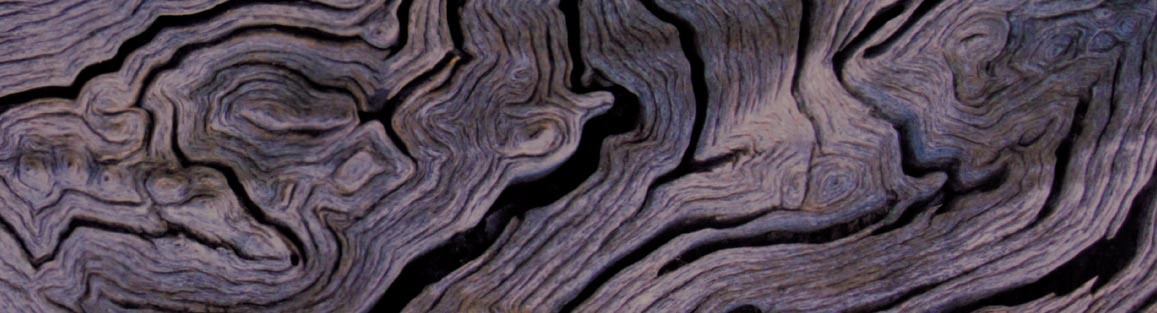 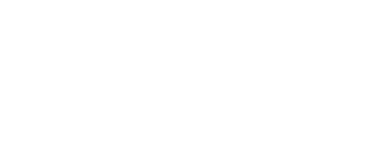 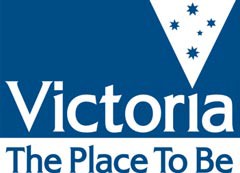 EVC/Bioregion Benchmark for Vegetation Quality AssessmentGlenelg Plain bioregionEVC 3: Damp Sands Herb-rich WoodlandDescription:A low, grassy or bracken-dominated eucalypt forest or open woodland to 15 m tall with a large shrub layer and ground layer  rich in herbs, grasses, and orchids. Occurs mainly on flat or undulating areas on moderately fertile, relatively well-drained, deep sandy or loamy topsoils over heavier subsoils (duplex soils).Tree Canopy Cover:Ecological Vegetation Class bioregion benchmarkwww.dse.vic.gov.auEVC/Bioregion Benchmark for Vegetation Quality AssessmentGlenelg Plain bioregionEVC 6: Sand HeathlandDescription:Treeless heathland (or with scattered emergent mallee-form eucalypts and/or Banksias) occurring on deep infertile sands. Consists of a low, dense heathy shrub layer and a number of sedges and sedge-like species. Grasses and herbs are notably absent or infrequent.Recruitment:Episodic/Fire.  Desirable period between disturbances is 30 years.Organic Litter:20% coverWeediness:There are no consistent weeds in this EVC.Ecological Vegetation Class bioregion benchmarkwww.dse.vic.gov.auEVC/Bioregion Benchmark for Vegetation Quality AssessmentGlenelg Plain bioregionEVC 8: Wet HeathlandDescription:A low, generally treeless heathland although sometimes emergent eucalypts may be present. Occurs on lower slopes, flats or depressions, which are infertile and subjected to prolonged water logging. Understorey is often dominated by a range of sedges, grasses and shrubs.Ecological Vegetation Class bioregion benchmarkwww.dse.vic.gov.auEVC/Bioregion Benchmark for Vegetation Quality AssessmentGlenelg Plain bioregionEVC 13: Brackish SedgelandDescription:Sedgeland dominated by moisture-dependent sedges with a grassy or herbaceous ground-layer.  Sedges present are usually indicative of saline sites, but ground-layer is depauperate with few if any true halophytic species.Recruitment:Episodic/Flood: desirable period of disturbance is every five yearsOrganic Litter:10% coverWeediness:There are no consistent weeds in this EVC.Ecological Vegetation Class bioregion benchmarkwww.dse.vic.gov.auEVC/Bioregion Benchmark for Vegetation Quality AssessmentGlenelg Plain bioregionEVC 16: Lowland ForestDescription:Eucalypt forest to 20 m tall on relatively fertile, moderately well-drained soils in areas of relatively high rainfall. Characterised by the diversity of life forms and species in the understorey including a range of shrubs, grasses and herbs.Tree Canopy Cover:Ecological Vegetation Class bioregion benchmarkwww.dse.vic.gov.auEVC/Bioregion Benchmark for Vegetation Quality AssessmentGlenelg Plain bioregionEVC 18: Riparian ForestDescription:A tall forest to 30 m tall along river banks and associated alluvial terraces with occasional occurrences in the heads of gullies leading into creeks and rivers. Soils are fertile alluvium, regularly inundated and permanently moist. Dominated by tall  eucalypts, but also has an open to sparse secondary tree layer of wattles and scattered dense patches of shrubs, ferns, grasses and herbs.Tree Canopy Cover:Ecological Vegetation Class bioregion benchmarkwww.dse.vic.gov.auEVC/Bioregion Benchmark for Vegetation Quality AssessmentGlenelg Plain bioregionEVC 23: Herb-rich Foothill ForestDescription:Occurs on relatively fertile, moderately well-drained soils on an extremely wide range of geological types and in areas of moderate to high rainfall. Occupies easterly and southerly aspects mainly on lower slopes and in gullies. A medium to tall open forest or woodland to 25 m tall with a small tree layer over a sparse to dense shrub layer. A high cover and diversity of herbs and grasses in the ground layer characterise this EVC.Tree Canopy Cover:Ecological Vegetation Class bioregion benchmarkwww.dse.vic.gov.au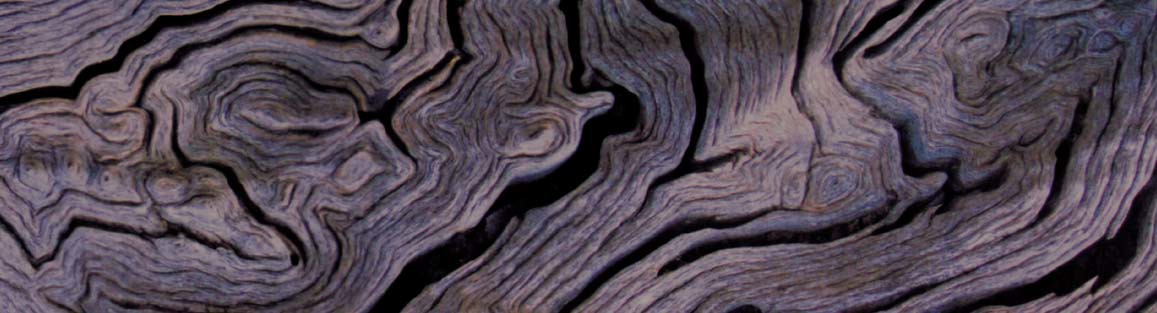 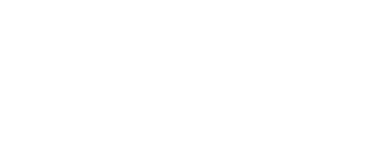 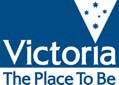 EVC/Bioregion Benchmark for Vegetation Quality AssessmentGlenelg Plain bioregionEVC 30: Wet ForestDescription:Grows on fertile, well-drained loamy soils on basalt. It is restricted to deep, sheltered gullies where moisture and fertility levels are relatively high. Characterised by a tall eucalypt overstorey to 30 m tall with scattered mid-storey trees over a moist, shaded, fern-rich ground layer dominated by tree-ferns.Tree Canopy Cover:Ecological Vegetation Class bioregion benchmarkwww.dse.vic.gov.auEVC/Bioregion Benchmark for Vegetation Quality AssessmentGlenelg Plain bioregionEVC 48: Heathy WoodlandDescription:Spans a variety of geologies but is generally associated with nutrient-poor soils including deep uniform sands (aeolian or outwash) and Tertiary sand/clay which has been altered to form quartzite gravel. Eucalypt-dominated low woodland to 10 m  tall lacking a secondary tree layer and generally supporting a diverse array of narrow or ericoid-leaved shrubs except where frequent fire has reduced this to a dense cover of bracken. Geophytes and annuals can be quite common but the ground cover is normally fairly sparse.Tree Canopy Cover:Ecological Vegetation Class bioregion benchmarkwww.dse.vic.gov.au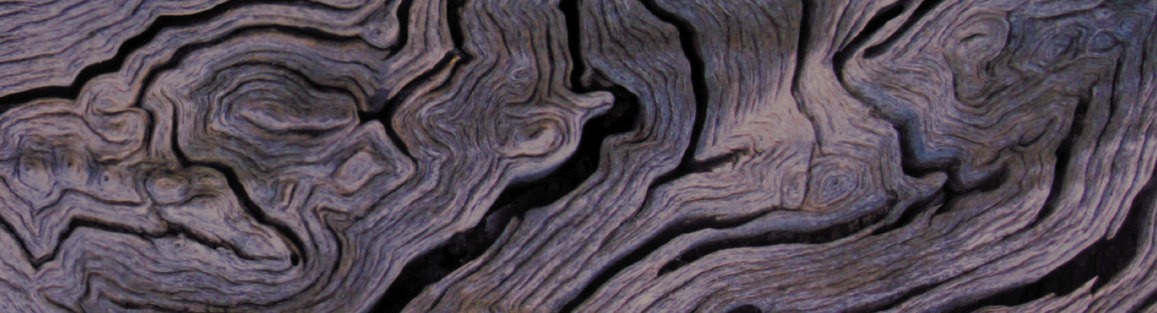 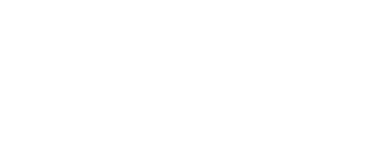 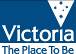 EVC/Bioregion Benchmark for Vegetation Quality AssessmentGlenelg Plain bioregionEVC 53: Swamp ScrubDescription:Closed scrub to 8 m tall at low elevations on alluvial deposits along streams or on poorly drained sites with high nutrient and water availability. Soils vary from organic loams to fine silts and peats which are inundated during the wetter months of the year and is dominated by Woolly Tea-tree Leptospermun lanigerum which often forms a dense impenetrable thicket, out- competing other species. Emergent trees (eg. Swamp Gum Eucalyptus ovata) may some times be present. Where light penetrates to ground level, a moss/lichen/liverwort herbaceous ground cover is often present.Canopy Cover:Recruitment:ContinuousOrganic Litter:40 % coverEcological Vegetation Class bioregion benchmarkwww.dse.vic.gov.auEVC/Bioregion Benchmark for Vegetation Quality AssessmentGlenelg Plain bioregionEVC 55: Plains Grassy WoodlandDescription:An open, eucalypt woodland to 15m tall occurring on a number of geologies and soil types. Occupies poorly drained, fertile soils on flat or gently undulating plains at low elevations. The understorey consists of a few sparse shrubs over a species-rich grassy and herbaceous ground layer.Tree Canopy Cover:Ecological Vegetation Class bioregion benchmarkwww.dse.vic.gov.auEVC/Bioregion Benchmark for Vegetation Quality AssessmentGlenelg Plain bioregionEVC 56: Floodplain Riparian WoodlandDescription:An open eucalypt woodland to 20 m tall over a medium to tall shrub layer with a ground layer consisting of amphibious and aquatic herbs and sedges. Occurs along the banks and floodplains of the larger meandering rivers and major creeks, often in conjunction with one or more floodplain wetland communities. Elevation and rainfall are relatively low and soils are fertile alluviums subject to periodic flooding and inundation.Tree Canopy Cover:Ecological Vegetation Class bioregion benchmarkwww.dse.vic.gov.au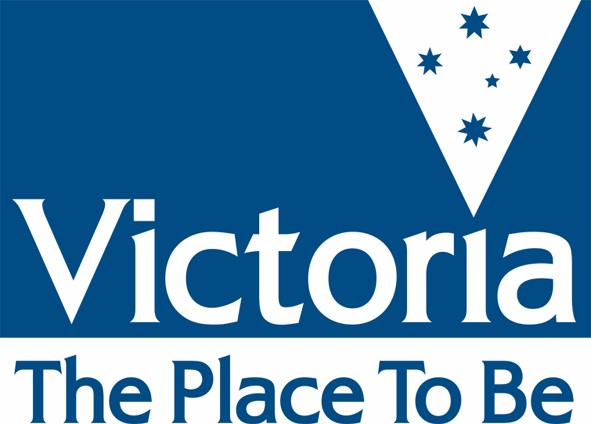 EVC/Bioregion Benchmark for Vegetation Quality AssessmentGlenelg Plain bioregionEVC 68: Creekline Grassy WoodlandDescription:Eucalypt-dominated woodland to 15 m tall with occasional scattered shrub layer over a mostly grassy/sedgy to herbaceous ground-layer.  Occurs on low-gradient ephemeral to intermittent drainage lines, typically on fertile colluvial/alluvial soils, on a wide range of suitably fertile geological substrates.  These minor drainage lines can include a range of graminoid and herbaceous species tolerant of waterlogged soils, and are presumed to have sometimes resembled a linear wetland or system of interconnected small ponds.Tree Canopy Cover:Ecological Vegetation Class bioregion benchmarkwww.dse.vic.gov.au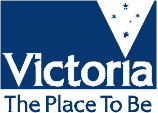 EVC/Bioregion Benchmark for Vegetation Quality AssessmentGlenelg Plain bioregionEVC 71: Hills Herb-rich WoodlandDescription:A dry, open eucalypt woodland to 15 m tall often with a sparse shrub layer.  The understorey is dominated by a carpet of herbs and grasses. Soils are generally shallow but fertile, and outcropping rock is not uncommon. This seasonally dry environment is favourable for annual herbs, with the fertile nature of the various geologies also supporting perennial herbs.  Landform can vary from relatively flat ground to ridge tops on sedimentary sandstones (along seams of mineral-rich sandstone) to undulating, rounded, granite hill landforms.Tree Canopy Cover:Ecological Vegetation Class bioregion benchmarkwww.dse.vic.gov.au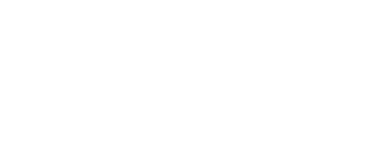 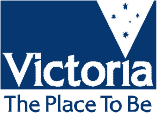 EVC/Bioregion Benchmark for Vegetation Quality AssessmentGlenelg Plain bioregionEVC 125: Plains Grassy WetlandDescription:This EVC is usually treeless, but in some instances can include sparse River Red Gum Eucalyptus camaldulensis. A sparse shrub component may also be present. The characteristic ground cover is dominated by grasses and small sedges and herbs. The vegetation is typically species-rich on the outer verges but is usually species-poor in the wetter central areas.Recruitment:Episodic/Flood. Desirable period between disturbances is 5 years.Organic Litter:10% coverEcological Vegetation Class bioregion benchmarkwww.dse.vic.gov.auEVC/Bioregion Benchmark for Vegetation Quality AssessmentGlenelg Plain bioregionEVC 133: Limestone Pomaderris ShrublandDescription:Shrubland to 3 m tall occurring on rocky limestone cliffs or cliff tops above the Glenelg River. Dominated by Glenelg Pomaderris with emergent Drooping She-oak and a range of shrubs, grasses and other herbs.Recruitment:ContinuousOrganic Litter:20 % coverEcological Vegetation Class bioregion benchmarkwww.dse.vic.gov.auEVC/Bioregion Benchmark for Vegetation Quality AssessmentGlenelg Plain bioregionEVC 136: Sedge WetlandDescription:Seasonal wetlands containing generally treeless vegetation dominated by sedges. May contain a fringe of shrubs and isolated shrubs may also be present throughout. Usually of low diversity in central areas, but richer on verges and in some more ephemeral forms of the EVC. Frequently on soils of high organic content, in depressions within sandy terrain.Recruitment:Episodic/Flood.  Desirable period between disturbances is 5 yearsOrganic Litter:10 % coverEcological Vegetation Class bioregion benchmarkwww.dse.vic.gov.auEVC/Bioregion Benchmark for Vegetation Quality AssessmentGlenelg Plain bioregionEVC 155: Bird Colony Succulent HerblandDescription:A closed, succulent herbland (to open herbland during bird nesting season) occurring on coastal sand. Almost entirely restricted to offshore seabird breeding colonies. The nutrient enriched sandy substrates are dominated by the succulent herb Bower Spinach Tetragonia implexicoma and other succulent herbs.Recruitment:ContinuousOrganic Litter:10% coverEcological Vegetation Class bioregion benchmarkwww.dse.vic.gov.auEVC/Bioregion Benchmark for Vegetation Quality AssessmentGlenelg Plain BioregionEVC 160: Coastal Dune ScrubDescription:Coastal Dune Scrub occupies the secondary dunes along ocean and bay beaches and lake shores. Closed scrub to 3 m tall with occasional emergent trees on siliceous and calcareous sands that are subject to high levels of saltspray and continuous disturbance from onshore winds.Understorey: Lifeform Medium Shrub Large Herb Medium HerbSmall or Prostrate HerbMedium to Small Tufted Graminoid Medium to Tiny Non-Tufted Graminoid Scrambler or Climber#Spp	%Cover	LF Code7	50%	MS3	5%	LH7	15%	MH3	10%	SH2	15%	MTG5%	MNG5%	SCBryophytes/Lichens	10%	BLLF Code	Species typical of at least part of EVC range	Common NameMS	Acacia longifolia subsp. sophorae	Coast WattleMS	Leucopogon parviflorus	Coast Beard-heathMS	Olearia axillaris	Coast Daisy-BushMS	Rhagodia candolleana subsp. candolleana	Seaberry SaltbushLH	Senecio pinnatifolius	Variable GroundselMH	Myosotis australis	Austral Forget-me-notMH	Senecio biserratus	Jagged FireweedMH	kStackhousia spathulata	Coast StackhousiaSH	Apium prostratum subsp. prostratum	Sea Celery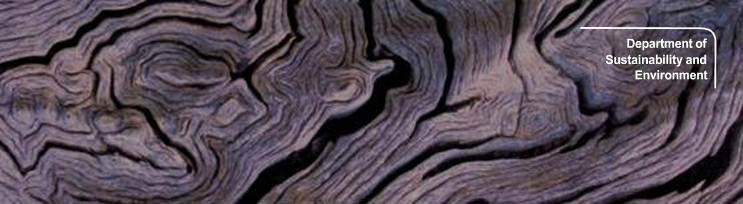 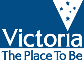 SH	Carpobrotus rossii	KarkallaSH	Threlkeldia diffusa	Coast BonefruitMTG	Lachnagrostis billardierei subsp. billardierei	Coast Blown-grassMTG	Poa poiformis var. poiformis	Coast Tussock-grassMNG	Ficinia nodosa	Knobby Club-sedgeMNG	Schoenus nitens	Shiny Bog-sedgeSC	Clematis microphylla var. microphylla	Small-leaved ClematisSC	Tetragonia implexicoma	Bower SpinachRecruitment:Episodic/Fire. Desirable period between disturbances is 30 years.Organic Litter:40 % coverEcological Vegetation Class Bioregion BenchmarkEVC/Bioregion Benchmark for Vegetation Quality AssessmentGlenelg Plain bioregionEVC 161: Coastal Headland ScrubDescription:Scrub or shrubland on steep, rocky coastal headlands often associated with cliffs exposed to the stresses of extreme salt-laden winds and salt spray from the south west. Occurs on shallow sands along rocky sections of the coast.Recruitment:ContinuousOrganic Litter:40 % coverEcological Vegetation Class bioregion benchmarkwww.dse.vic.gov.au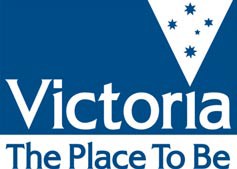 EVC/Bioregion Benchmark for Vegetation Quality AssessmentGlenelg Plain bioregionEVC 164: Creekline Herb-rich WoodlandDescription:Woodland or open forest to 15 m tall occurring on creek terraces and along shallow drainage lines with ephemeral flows. Soils are mostly alluvial deposits of seasonally wet sands and silts. Characterised by a sparse shrub layer above a grassy/sedgy understorey, often rich in herbs within the inter-tussock spaces.Tree Canopy Cover:Ecological Vegetation Class bioregion benchmarkwww.dse.vic.gov.auEVC/Bioregion Benchmark for Vegetation Quality AssessmentGlenelg Plain bioregionEVC 179: Heathy Herb-rich WoodlandDescription:Eucalypt woodland or open-forest to 15 m tall generally with a bracken-dominated understorey.  Large shrubs and understorey trees are generally present.  The understorey comprises a range of heathy shrubs, grasses and herbs.  Occurs on Quaternary aeolian deposits with relatively well-drained sandy soils often with limestone at depth.Tree Canopy Cover:Recruitment:ContinuousOrganic Litter:20 % coverLogs:15 m/0.1 ha.Ecological Vegetation Class bioregion benchmarkwww.dse.vic.gov.auEVC/Bioregion Benchmark for Vegetation Quality AssessmentGlenelg Plain bioregionEVC 191: Riparian ScrubDescription:Scrub or shrubland to 6 m tall. Occurs along broad, gently sloping drainage lines where stream alluvium is present. Species diversity is generally low due to the dense cover of Scented Paperbark Melaleuca squarrosa. Scattered emergent eucalypts are sometimes present while the understorey is dominated by large sedges and amphibious herbs.Canopy Cover:Recruitment:ContinuousOrganic Litter:40 % coverEcological Vegetation Class bioregion benchmarkwww.dse.vic.gov.auEVC/Bioregion Benchmark for Vegetation Quality AssessmentGlenelg Plain bioregionEVC 195: Seasonally Inundated Shrubby WoodlandDescription:Shrub-dominated eucalypt woodland to 15 m tall with an understorey visually dominated by medium shrubs and including a range of sedges and grasses and herbs including a number of annuals. Occurs on moderately fertile, poorly-drained, shallow sand or silty topsoils over heavier clay subsoils that naturally impede drainage.  Often associated with recent Quaternary swamp deposits and broad, seasonal drainage lines and outwash flats between sand dunes.  Soils are generally inundated or waterlogged in winter and baked hard in summer, which promotes sedges and annual species.Tree Canopy Cover:Ecological Vegetation Class bioregion benchmarkwww.dse.vic.gov.auEVC/Bioregion Benchmark for Vegetation Quality AssessmentGlenelg Plain bioregionEVC 198: Sedgy Riparian WoodlandDescription:Eucalypt forest or woodland to 15 m tall with sedge-dominated understorey. Occurs on flats along low gradient creeks and drainage lines subject to seasonal inundation and waterlogging in moderately fertile habitats.Tree Canopy Cover:Ecological Vegetation Class bioregion benchmarkwww.dse.vic.gov.auEVC/Bioregion Benchmark for Vegetation Quality AssessmentGlenelg Plain bioregionEVC 283: Plains Sedgy WoodlandDescription:Occurs in shallow depressions associated with broad plains or floodplains. Soils are poorly drained, cracking clays which can seasonally form shallow freshwater marshes. The vegetation is an open woodland to 15 m tall, with shrubs and understorey trees generally absent, and sedges predominating in the ground layer.  Herbs typical of inundated environments are present, but also grass, herb and geophyte species common to surrounding woodlands.Tree Canopy Cover:Ecological Vegetation Class bioregion benchmarkwww.dse.vic.gov.auEVC/Bioregion Benchmark for Vegetation Quality AssessmentGlenelg Plain bioregionEVC 292: Red Gum SwampDescription:Open woodland to 15 m tall. Occurs on alluvial plains in the seasonally wet depressions of shallow drainage lines or prior stream meanders, typically associated with heavy paludal soils, sometimes with gilgai development. The annual rainfall across its distribution is generally below 700 mm, and the period of inundation may range from 2 to 6 months. River Red Gum woodland with sedgy or grassy-herbaceous ground-layer, comprising various balances of true aquatics and species tolerant of intermittent to seasonal inundation.Tree Canopy Cover:Ecological Vegetation Class bioregion benchmarkwww.dse.vic.gov.auEVC/Bioregion Benchmark for Vegetation Quality AssessmentGlenelg Plain bioregionEVC 640: Creekline Sedgy WoodlandDescription:Sedge and rush-dominated eucalypt woodland to 15 m tall with amphibious herbs.  Occurs along banks and adjacent wet flats of smaller intermittent creeks on coarse sands and stony alluvial soils and on the floodplains of larger rivers, in areas where annual rainfall is less than 500 mm per annum.Tree Canopy Cover:Recruitment:ContinuousOrganic Litter:40% coverLogs:20m/0.1 haEcological Vegetation Class bioregion benchmarkwww.dse.vic.gov.auEVC/Bioregion Benchmark for Vegetation Quality AssessmentGlenelg Plain bioregionEVC 641: Riparian WoodlandDescription:Occurs beside permanent streams, typically on narrow alluvial deposits. Woodland to 20 m tall generally dominated by Eucalyptus camaldulensis over a tussock grass-dominated understorey. Tall shrubs may be present and amphibious herbs may occur in occasional ponds and beside creeks. While flooding may be common, sites are rarely inundated for lengthy periods.Tree Canopy Cover:Ecological Vegetation Class bioregion benchmarkwww.dse.vic.gov.auEVC/Bioregion Benchmark for Vegetation Quality AssessmentGlenelg Plain bioregionEVC 647: Plains Sedgy WetlandDescription:Occurs in seasonally wet depressions on volcanic and sedimentary plains, typically associated with fertile, silty, peaty or heavy clay paludal soils. Primarily sedgy-herbaceous vegetation, sometimes with scattered or fringing eucalypts or tea-tree/paperbark shrubs in higher rainfall areas. A range of aquatic herbs can be present, and species-richness is mostly relatively low to moderate, but higher towards drier margins.Recruitment:Episodic/Flood.  Desirable period between disturbances is 5 years.Organic Litter:10% coverWeediness:There are no consistent weeds in this EVC.Ecological Vegetation Class bioregion benchmarkwww.dse.vic.gov.auEVC/Bioregion Benchmark for Vegetation Quality AssessmentGlenelg Plain bioregionEVC 651: Plains Swampy WoodlandDescription:Eucalypt woodland to 15 m tall with ground layer dominated by tussock grasses, sedges and herbs. Shrubs are often scattered throughout. Occurs on poorly drained, seasonally waterlogged heavy soils.Tree Canopy Cover:Ecological Vegetation Class bioregion benchmarkwww.dse.vic.gov.auEVC/Bioregion Benchmark for Vegetation Quality AssessmentGlenelg Plain bioregionEVC 652: Lunette WoodlandDescription:An open, eucalypt woodland to 15 m tall with a grassy and herb-rich understorey. Occupies on generally fertile, relatively well- drained, clay-loam soils on source-bordering lunettes.Tree Canopy Cover:Ecological Vegetation Class bioregion benchmarkwww.dse.vic.gov.auEVC/Bioregion Benchmark for Vegetation Quality AssessmentGlenelg Plain bioregionEVC 653: Aquatic HerblandDescription:Herbland of permanent to semi-permanent wetlands, dominated by sedges (especially on shallower verges) and/or aquatic herbs.  Occurs on fertile paludal soils, typically heavy clays beneath organic accumulations.Recruitment:Episodic/Flood.  Desirable period between disturbances is 5 years.Organic Litter:10% coverWeediness:There are no consistent weeds in this EVC.Ecological Vegetation Class bioregion benchmarkwww.dse.vic.gov.auEVC/Bioregion Benchmark for Vegetation Quality AssessmentGlenelg Plain bioregionEVC 656: Brackish WetlandDescription:Treeless EVC dominated by sedges and herbs that are generally indicative of saline conditions. True halophytic species such as samphires, if present, only occur with very low cover. Occurs in estuaries and along poorly defined drainage lines or associated with shorelines of brackish lakes.Recruitment:Episodic/Flood: desirable period of disturbance is every five yearsOrganic Litter:10% coverWeediness:There are no consistent weeds in this EVC.Ecological Vegetation Class bioregion benchmarkwww.dse.vic.gov.auEVC/Bioregion Benchmark for Vegetation Quality AssessmentGlenelg Plain bioregionEVC 657: Freshwater Lignum ShrublandDescription:Lignum-dominated shrubland to 2 m tall with a predominantly grassy-herbaceous ground layer.  Occurs on fertile inundation- prone heavy soils mostly on the fringe of other wetland types.Recruitment:Episodic/Flood - Desirable period between disturbances is 10 years.Organic Litter:10 % coverEcological Vegetation Class bioregion benchmarkwww.dse.vic.gov.auEVC/Bioregion Benchmark for Vegetation Quality AssessmentGlenelg Plain bioregionEVC 664: Limestone Ridge WoodlandDescription:A non-eucalypt woodland to 10 m tall dominated by Acacia spp. with a dense, sedgy understorey on highly alkaline sandy loam soils. Occurs on limestone ridges with limited soil development.Tree Canopy Cover:Ecological Vegetation Class bioregion benchmarkwww.dse.vic.gov.auEVC/Bioregion Benchmark for Vegetation Quality AssessmentGlenelg Plain bioregionEVC 665: Coastal Mallee ScrubDescription:Mallee eucalypt scrub to 4 m tall confined to Cape Nelson. The multi-stemmed habit of Coast Gum Eucalyptus diversifolia is a feature of this distinctive vegetation type that combines coastal and heath elements. Soil salinity and alkalinity determine the characteristics of this EVC.Tree Canopy Cover:Ecological Vegetation Class bioregion benchmarkwww.dse.vic.gov.auEVC/Bioregion Benchmark for Vegetation Quality AssessmentGlenelg Plain bioregionEVC 670: Limestone WoodlandDescription:A woodland to open woodland to 15 m tall with a locally dense Acacia shrub stratum and sparse ground layer. Occurs on red sandy (terra rossa) soils derived from limestone or sand stripped from limestone and re-deposited. The vegetation is strongly influenced by relatively high nutrient levels and alkalinity.Tree Canopy Cover:Ecological Vegetation Class bioregion benchmarkwww.dse.vic.gov.auEVC/Bioregion Benchmark for Vegetation Quality AssessmentGlenelg Plain bioregionEVC 674: Sandy Stream WoodlandDescription:Reed, sedge or shrub-dominated woodland to 15 m tall with a large range of amphibious herbs.  Occupies the beds of seasonal creeks where large amounts of course sand have been deposited by past flows, often resulting in a distinctive ‘U’ shape to the drainage line. Sites periodically inundated through the wetter months and soils moist throughout the year.  Restricted to moderately high rainfall areas (>600 mm) where coarse parent material available upstream.Tree Canopy Cover:Ecological Vegetation Class bioregion benchmarkwww.dse.vic.gov.auEVC/Bioregion Benchmark for Vegetation Quality AssessmentGlenelg Plain bioregionEVC 704: Lateritic WoodlandDescription:Low woodland to 15 m tall with a diverse shrubby understorey and supporting a wide variety of grasses and herbs, making it particularly species-rich.  Occurs on gently undulating to flat ground with well-drained shallow lateritic soils of poor fertility.Tree Canopy Cover:* Largely seasonal life formRecruitment:ContinuousOrganic Litter:20% coverLogs:15 m / 0.1 haEcological Vegetation Class bioregion benchmarkwww.dse.vic.gov.auEVC/Bioregion Benchmark for Vegetation Quality AssessmentGlenelg Plain bioregionEVC 707: Sedgy Swamp WoodlandDescription:Eucalypt woodland to 15 m tall with sedgy ground layer and a range of herbs tolerant of seasonal waterlogging. Occurs on poorly drained, seasonally wet flats on sandy soils over heavier subsoils.Tree Canopy Cover:Recruitment:ContinuousOrganic Litter:10 % coverLogs:10 m/0.1 ha.Ecological Vegetation Class bioregion benchmarkwww.dse.vic.gov.auEVC/Bioregion Benchmark for Vegetation Quality AssessmentGlenelg Plain bioregionEVC 710: Damp HeathlandDescription:Developed on sites of intermittent waterlogging, typically wet in winter and dry in summer, with low nutrient availability.  Closed tall heathland, or scrub if long unburnt. There is a dense ground layer of rushes and sedges, and sometimes emergent eucalypts.Recruitment:Episodic/Fire.  Desirable period between disturbances is 30 years.Organic Litter:20% coverWeediness:There are no consistent weeds in this EVC.Ecological Vegetation Class bioregion benchmarkwww.dse.vic.gov.auEVC/Bioregion Benchmark for Vegetation Quality AssessmentGlenelg Plain bioregionEVC 793: Damp Heathy WoodlandDescription:Woodland to 10 m tall with tall dense heathy understorey, which becomes tall scrub if long unburnt in high rainfall areas.  The ground layer consists of grasses, herbs, small shrubs and tough-leaved monocots.  Developed on sandy soils of moderate to low fertility, typically wet in winter due to impeding layer in soil and dry in summer.Tree Canopy Cover:Ecological Vegetation Class bioregion benchmarkwww.dse.vic.gov.auEVC/Bioregion Benchmark for Vegetation Quality AssessmentGlenelg Plain bioregionEVC 803: Plains WoodlandDescription:Grassy or sedgy woodland to 15 m tall with large inter-tussock spaces potentially supporting a range of annual or geophytic herbs adapted to low summer rainfall, with low overall biomass. Mostly occurs on terrain of low relief in areas receiving <600 mm rainfall per annum.  Fertile, sometimes seasonally waterlogged, mostly silty, loamy or clay topsoils, with heavy subsoils, derived largely from former Quaternary swamp deposits.Tree Canopy Cover:Recruitment:ContinuousOrganic Litter:20 % coverLogs:10 m/0.1 ha.Ecological Vegetation Class bioregion benchmarkwww.dse.vic.gov.auEVC/Bioregion Benchmark for Vegetation Quality AssessmentGlenelg Plain bioregionEVC 858: Coastal Alkaline Scrub (syn. Calcarenite Dune Woodland)Description:Near-coastal, deep calcareous (alkaline) and largely stable sand dunes and swales commonly dominated by Moonah Melaleuca lanceolata ssp. lanceolata. It occurs at low elevations of 20-60 m above sea level, average annual rainfall is approximately 550-950 mm, and it occurs on a variety of geologies and soil types.  Low woodland or tall shrubland to 8 m tall, typically with a medium shrub layer, small shrub layer and sedges, grasses and herbs in the ground layer.Canopy Cover:Recruitment:ContinuousOrganic Litter:40 % coverLogs:5 m/0.1 ha (note: large log class does not apply).Ecological Vegetation Class bioregion benchmarkwww.dse.vic.gov.auEVC/Bioregion Benchmark for Vegetation Quality AssessmentGlenelg Plain bioregionEVC 876: Spray-zone Coastal ShrublandDescription:A wind-pruned salt-affected open shrubland usually less than 1 m tall (with occasional emergent taller shrubs) that occurs on the most exposed coastal areas subject to salt-spray and run-off at the crest of sea cliffs.  This EVC usually occurs in association with taller Coastal Headland Scrub (EVC 161).Recruitment:ContinuousOrganic Litter:10% coverWeediness:There are no consistent weeds in this EVC.Ecological Vegetation Class bioregion benchmarkwww.dse.vic.gov.auEVC/Bioregion Benchmark for Vegetation Quality AssessmentGlenelg Plain bioregionEVC 882: Shallow Sands WoodlandDescription:Woodland or open-forest to 15 m tall, with a sparse shrub layer of heathy, ericoid shrubs and a species-rich ground cover dominated by grasses and annual herbs. Sedges may be locally common. Typically it occurs between the heavier soils of the plains and the deep-sand aeolian dunefields which overlay these plains, but also occurs on broader areas of plains covered by shallow fluvial, outwash or aeolian sands overlaying drainage-impeding clays.Tree Canopy Cover:Ecological Vegetation Class bioregion benchmarkwww.dse.vic.gov.auEVC/Bioregion Benchmark for Vegetation Quality AssessmentGlenelg Plain bioregionEVC 895: Escarpment ShrublandDescription:Occurs on rocky escarpments in steep valleys or gorges, associated with limestone or basalt. Sites have moderate to high fertility, are well-drained but subject to regular summer drought due to shallow soils. Eucalypt woodland to 15 m tall or non- eucalypt shrubland to 8 m tall, with occasional eucalypts; lichen-covered rock outcrops are common.+ eucalypt woodland only components (ignore when assessing shrubland areas and standardise site condition score as required)Large trees+:Tree Canopy Cover:Ecological Vegetation Class bioregion benchmarkwww.dse.vic.gov.auLarge trees:SpeciesEucalyptus spp.DBH(cm)70 cm#/ha15 / ha%coverCharacter SpeciesCommon Name15%Eucalyptus baxteri s.s.Eucalyptus viminalis ssp. cygnetensisBrown StringybarkManna GumUnderstorey: Life formImmature Canopy Tree#Spp%Cover5%LF codeITUnderstorey Tree or Large Shrub210%TMedium Shrub45%MSSmall Shrub35%SSProstrate Shrub25%PSLarge Herb35%LHMedium Herb1015%MHSmall or Prostrate Herb35%SHLarge Tufted Graminoid210%LTGLarge Non-tufted Graminoid115%LNGMedium to Small Tufted Graminoid715%MTGMedium to Tiny Non-tufted Graminoid35%MNGGround Fern15%GFScrambler or Climber21%SCBryophytes/Lichensna10%BLUnderstorey: Life form#Spp%CoverLF codeMedium Shrub730%MSSmall Shrub820%SSProstrate Shrub35%PSMedium Herb510%MHSmall or Prostrate Herb11%SHLarge Tufted Graminoid11%LTGMedium to Small Tufted Graminoid410%MTGMedium to Tiny Non-tufted Graminoid320%MNGScrambler or Climber25%SCBryophytes/Lichensna10%BLSoil Crustna10%S/CLF CodeMSSpecies typical of at least part of EVC rangeBanksia marginataCommon NameSilver BanksiaMSLeptospermum myrsinoidesHeath Tea-treeMSEpacris impressaCommon HeathMSLeptospermum continentalePrickly Tea-treeSSDillwynia glaberrimaSmooth Parrot-peaSSIsopogon ceratophyllusHorny Cone-bushSSHibbertia sericea s.l.Silky Guinea-flowerSSBoronia pilosaHairy BoroniaPSAcrotriche serrulataHoney-potsPSAstroloma humifusumCranberry HeathPSXanthosia dissecta s.l.Cut-leaf XanthosiaMHGonocarpus tetragynusCommon RaspwortMHBurchardia umbellataMilkmaidsMHStackhousia monogynaCreamy StackhousiaMHChamaescilla corymbosa var. corymbosaBlue StarsSHDrosera whittakeri ssp. aberransScented SundewSHOpercularia variaVariable StinkweedLTGXanthorrhoea australisAustral Grass-treeMTGPatersonia fragilisShort Purple-flagMTGTetraria capillarisHair SedgeMTGAustrodanthonia setaceaBristly Wallaby-grassMNGHypolaena fastigiataTassel Rope-rushMNGBaumea junceaBare Twig-sedgeSCCassytha glabellaSlender Dodder-laurelSCCassytha pubescens s.s.Downy Dodder-laurelLife forms: Life form#Spp%CoverLF codeMedium Shrub740%MSSmall Shrub45%SSProstrate Shrub11%PSLarge Herb25%LHMedium Herb15%MHSmall Herb21%SHLarge Tufted Graminoid220%LTGLarge Non-tufted Graminoid15%LNGMedium to Small Tufted Graminoid415%MTGMedium to Tiny Non-tufted Graminoid310%MNGGround Fern11%GFScrambler or Climber15%SCBryophytes/Lichensna20%BLLF CodeMSSpecies typical of at least part of EVC rangeSprengelia incarnataCommon NamePink Swamp-heathMSMelaleuca squarrosaScented PaperbarkMSLeptospermum continentalePrickly Tea-treeMSBanksia marginataSilver BanksiaSSHibbertia ripariaErect Guinea-flowerSSEpacris lanuginosaWoolly-style HeathSSHibbertia stricta s.l.Upright Guinea-flowerSSBoronia parvifloraSwamp BoroniaPSXanthosia dissecta s.l.Cut-leaf XanthosiaLHXyris operculataTall Yellow-eyeLHVillarsia reniformisRunning Marsh-flowerMHArgentipallium obtusifoliumBlunt EverlastingMHViola sieberiana spp. agg.Tiny VioletMHGonocarpus tetragynusCommon RaspwortSHGonocarpus micranthus ssp. micranthusCreeping RaspwortSHDrosera pygmaeaTiny SundewLTGGymnoschoenus sphaerocephalusButton GrassLTGrXanthorrhoea caespitosaTufted Grass-treeLTGXanthorrhoea minor ssp. luteaSmall Grass-treeLNGAustrostipa muelleriWiry Spear-grassLNGLepidosperma longitudinalePithy Sword-sedgeMTGSchoenus apogonCommon Bog-sedgeMTGPatersonia fragilisShort Purple-flagMTGStylidium graminifolium s.l.Grass Trigger-plantMTGTetraria capillarisHair SedgeMNGLeptocarpus tenaxSlender Twine-rushMNGEmpodisma minusSpreading Rope-rushMNGSporadanthus tasmanicusBranching Scale-rushMNGLepyrodia muelleriCommon Scale-rushGFLindsaea linearisScrew FernSCGleichenia microphyllaScrambling Coral-fernSCCassytha glabellaSlender Dodder-laurelLife Forms: Life form#Spp%CoverLF codeLarge Herb15%LHMedium Herb510%MHSmall or Prostrate Herb*55%SHLarge Tufted Graminoid15%LTGMedium to Small Tufted Graminoid410%MTGTiny Tufted Graminoid*35%TTGMedium to Tiny Non-tufted Graminoid* largely seasonal life form350%MNGTotal understorey projective foliage cover90%LF CodeLHSpecies typical of at least part of EVC rangeVillarsia reniformisCommon NameRunning Marsh-flowerLHSenecio glomeratusAnnual FireweedMHSamolus repensCreeping BrookweedMHLobelia ancepsAngled LobeliaMHUtricularia tenellaPink BladderwortMHLeptorhynchos squamatusScaly ButtonsSHSelliera radicansShiny Swamp-matSHStylidium inundatumHundreds and ThousandsSHSebaea albidifloraWhite SebaeaSHRanunculus robertsoniiSlender ButtercupLTGGahnia filumChaffy Saw-sedgeMTGSchoenus apogonCommon Bog-sedgeMTGLomandra sororiaSmall Mat-rushMTGLomandra micrantha s.l.Small-flower Mat-rushMTGJuncus bufoniusToad RushTTGCentrolepis strigosa ssp. strigosaHairy CentrolepisTTGCentrolepis aristataPointed CentrolepisTTGCentrolepis polygynaWiry CentrolepisMNGLeptocarpus browniiCoarse Twine-rushMNGHemarthria uncinata var. uncinataMat GrassMNGBaumea junceaBare Twig-sedgeMNGDistichlis distichophyllaAustralian Salt-grassLarge trees:SpeciesEucalyptus spp.DBH(cm)70 cm#/ha20 / ha%coverCharacter SpeciesCommon Name30%Eucalyptus willisiiEucalyptus obliqua Eucalyptus baxteri s.l.Jimmy’s Shining PeppermintMessmate Stringybark Brown StringybarkUnderstorey: Life formImmature Canopy Tree#Spp%Cover5%LF codeITUnderstorey Tree or Large Shrub210%TMedium Shrub715%MSSmall Shrub510%SSProstrate Shrub410%PSLarge Herb25%LHMedium Herb1520%MHSmall or Prostrate Herb45%SHLarge Tufted Graminoid35%LTGLarge Non-tufted Graminoid25%LNGMedium to Small Tufted Graminoid815%MTGMedium to Tiny Non-tufted Graminoid15%MNGGround Fern210%GFScrambler or Climber21%SCBryophytes/Lichensna10%BLLarge trees:SpeciesEucalyptus spp.DBH(cm)80 cm#/ha20 / ha%coverCharacter SpeciesCommon Name40%Eucalyptus viminalisEucalyptus ovataManna GumSwamp GumUnderstorey: Life form#Spp%CoverLF codeImmature Canopy Tree5%ITUnderstorey Tree or Large Shrub325%TMedium Shrub415%MSLarge Herb11%LHMedium Herb410%MHSmall or Prostrate Herb21%SHLarge Tufted Graminoid310%LTGLarge Non-tufted Graminoid11%LNGMedium to Tiny Non-tufted Graminoid11%MNGGround Fern530%GFTree Fern15%TRFEpiphyte21%EPScrambler or Climber21%SCBryophytes/Lichensna10%BLLarge trees:SpeciesEucalyptus spp.DBH(cm)70 cm#/ha20 / ha%coverCharacter SpeciesCommon Name40%Eucalyptus ovataEucalyptus viminalis ssp. viminalisSwamp GumManna GumUnderstorey: Life form#Spp%CoverLF codeImmature Canopy Tree5%ITUnderstorey Tree or Large Shrub210%TMedium Shrub515%MSSmall Shrub11%SSProstrate Shrub11%PSLarge Herb35%LHMedium Herb1020%MHSmall or Prostrate Herb55%SHLarge Tufted Graminoid35%LTGLarge Non-tufted Graminoid15%LNGMedium to Small Tufted Graminoid1020%MTGMedium to Tiny Non-tufted Graminoid210%MNGGround Fern310%GFBryophytes/Lichensna20%BLLarge trees:SpeciesEucalyptus spp.DBH(cm)90 cm#/ha20 / ha%coverCharacter SpeciesCommon Name40%Eucalyptus ovataSwamp GumUnderstorey: Life form#Spp%CoverLF codeImmature Canopy Tree5%ITUnderstorey Tree or Large Shrub215%TMedium Shrub310%MSLarge Herb11%LHMedium Herb35%MHLarge Tufted Graminoid25%LTGMedium Tufted Graminoid45%MTGMedium Non-tufted Graminoid25%MNGGround Fern620%GFTree Fern225%TRFScrambler or Climber11%SCBryophytes/Lichensna20%BLLF CodeTSpecies typical of at least part of EVC rangePomaderris asperaCommon NameHazel PomaderrisTAcacia melanoxylonBlackwoodMSCoprosma quadrifidaPrickly Currant-bushMSLeucopogon lanceolatus var. lanceolatusLqnce Beard-heathMSGoodenia ovataHop GoodeniaSSRubus parvifoliusSmall-leaf BrambleLHSambucus  gaudichaudianaWhite ElderberryMHViola hederacea sensu Willis (1972)Ivy-leaf VioletMHHydrocotyle hirtaHairy PennywortMHGratiola peruvianaAustral BrooklimeSHIsotoma fluviatilis ssp. australisSwamp IsotomeLTGCyperus lucidusLeafy Flat-sedgeLTGCarex appressaTall SedgeMTGIsolepis platycarpaBroad-fruit Club-sedgeMTGGlyceria australisAustralian Sweet-grassMTGIsolepis inundataSwamp Club-sedgeMTGLachnagrostis rudisRuddy Blown-grassMNGPoa teneraSlender Tussock-grassMNGMicrolaena stipoides var. stipoidesWeeping GrassGFBlechnum nudumFishbone Water-fernGFPolystichum proliferumMother Shield-fernGFBlechnum wattsiiHard Water-fernGFBlechnum minusSoft Water-fernTRFDicksonia antarcticaSoft Tree-fernTRFTodea barbaraAustral King-fernSCClematis aristataMountain ClematisLarge trees:SpeciesEucalyptus spp.DBH(cm)60 cm#/ha15 / ha%coverCharacter SpeciesCommon Name15%Eucalyptus baxteri s.l.Eucalyptus willisiiBrown StringybarkJimmy’s Shining PeppermintUnderstorey: Life formImmature Canopy Tree#Spp%Cover5%LF codeITMedium Shrub830%MSSmall Shrub820%SSProstrate Shrub35%PSMedium Herb510%MHSmall or Prostrate Herb11%SHLarge Tufted Graminoid210%LTGLarge Non-tufted Graminoid15%LNGMedium to Small Tufted Graminoid510%MTGMedium to Tiny Non-tufted Graminoid210%MNGGround Fern15%GFBryophytes/Lichensna10%BLSoil Crustna10%S/C%coverCharacter SpeciesCommon Name50%Leptospermum lanigerumWoolly Tea-treeMelaleuca squarrosaScented PaperbarkAcacia melanoxylonBlackwoodAcacia mearnsiiBlack WattleUnderstorey: Life form#Spp%CoverLF codeMedium Shrub210%MSSmall Shrub11%SSLarge Herb55%LHMedium Herb915%MHSmall or Prostrate Herb310%SHLarge Tufted Graminoid215%LTGLarge Non-tufted Graminoid25%LNGMedium to Small Tufted Graminoid415%MTGMedium to Tiny Non-tufted Graminoid315%MNGGround Fern25%GFScrambler or Climber15%SCBryophytes/Lichensna20%BLLF CodeMSSpecies typical of at least part of EVC rangeOzothamnus  ferrugineusCommon NameTree EverlastingMSLeptospermum continentalePrickly Tea-treeSSRubus parvifoliusSmall-leaf  BrambleMHOxalis perennansGrassland Wood-sorrelMHLagenophora stipitataCommon Bottle-daisyMHViola hederacea sensu Willis (1972)Ivy-leaf VioletSHLobelia pedunculata s.l.Matted PratiaSHHydrocotyle sibthorpioidesShining PennywortSHDichondra repensKidney-weedLTGGahnia clarkeiTall Saw-sedgeLTGJuncus pallidusPale RushLTGCarex appressaTall SedgeMTGJuncus pauciflorusLoose-flower RushMNGPoa teneraSlender Tussock-grassMNGMicrolaena stipoides var. stipoidesWeeping GrassGFPteridium esculentumAustral BrackenLarge trees:SpeciesEucalyptus spp.DBH(cm)80 cm#/ha15 / ha%coverCharacter SpeciesCommon Name10%Eucalyptus camaldulensisRiver Red GumLife Forms: Life form#Spp%CoverLF codeImmature Tree5%ITUnderstorey Tree or Large Shrub11%TMedium Shrub15%MSSmall Shrub25%SSProstrate Shrub11%PSLarge Herb11%LHMedium Herb1825%MHSmall or Prostrate Herb410%SHLarge Tufted Graminoid11%LTGMedium to Small Tufted Graminoid1540%MTGMedium to Tiny Non-tufted Graminoid45%MNGBryophytes/Lichensna10 %BLLF CodeSSSpecies typical of at least part of EVC rangePimelea humilisCommon NameCommon Rice-flowerSSPimelea curviflora s.l.Curved Rice-flowerPSAstroloma humifusumCranberry HeathPSBossiaea prostrataCreeping BossiaeaMHDrosera peltata ssp. peltataPale SundewMHAcaena echinataSheep's BurrMHLeptorhynchos squamatusScaly ButtonsSHConvolvulus erubescens spp. agg.Pink BindweedSHDrosera whittakeri ssp. aberransScented SundewSHHydrocotyle laxifloraStinking PennywortSHSolenogyne dominiiSmooth SolenogyneLTGAustrostipa pubinodisTall Spear-grassMTGSchoenus apogonCommon Bog-sedgeMTGThemeda triandraKangaroo GrassMTGTricoryne elatiorYellow Rush-lilyMTGCaesia callianthaBlue Grass-lilyMNGMicrotis unifoliaCommon Onion-orchidMNGMicrolaena stipoides var. stipoidesWeeping GrassTTGCentrolepis aristataPointed CentrolepisSCThysanotus patersoniiTwining Fringe-lilyLarge trees:SpeciesEucalyptus spp.DBH(cm)80 cm#/ha15 / ha%coverCharacter SpeciesCommon Name20%Eucalyptus camaldulensisEucalyptus ovataRiver Red-gumSwamp GumLife Forms: Life form#Spp%CoverLF codeImmature Canopy Tree5%ITUnderstorey Tree or Large Shrub15%TMedium Shrub315%MSLarge Herb25%LHMedium Herb310%MHSmall or Prostrate Herb310%SHLarge Tufted Graminoid215%LTGLarge Non-tufted Graminoid110%LNGMedium to Small Tufted Graminoid515%MTGMedium to Tiny Non-tufted Graminoid15%MNGScrambler or Climber15%SCBryophytes/Lichensna10%BLLF CodeTSpecies typical of at least part of EVC rangeAcacia melanoxylonCommon NameBlackwoodMSBursaria spinosa ssp. spinosaSweet BursariaMSAcacia pycnanthaGolden WattleMSLeptospermum lanigerumWoolly Tea-treeLHSenecio glomeratusAnnual FireweedMHRumex browniiSlender DockSHDichondra repensKidney-weedSHCrassula helmsiiSwamp CrassulaSHHydrocotyle sibthorpioidesShining PennywortLTGLomandra longifoliaSpiny-headed Mat-rushLTGPoa labillardiereiCommon Tussock-grassLNGPhragmites australisCommon ReedMTGLachnagrostis filiformisCommon Blown-grassMTGAustrodanthonia penicillataSlender Wallaby-grassMTGDianella revoluta s.l.Black-anther Flax-lilyMNGMicrolaena stipoides var. stipoidesWeeping GrassEPMuellerina eucalyptoidesCreeping MistletoeSCCassytha melanthaCoarse Dodder-laurelSCCalystegia sepiumLarge BindweedLarge trees:SpeciesEucalyptus spp.DBH(cm)80 cm#/ha15 / ha%coverCharacter SpeciesCommon Name15%Eucalyptus camaldulensisRiver Red-gumUnderstorey: Life form#Spp%CoverLF codeImmature Canopy Tree5%ITUnderstorey Tree or Large Shrub210%TMedium Shrub510%MSSmall Shrub11%SSLarge Herb25%LHMedium Herb610%MHSmall or Prostrate Herb35%SHLarge Tufted Graminoid210%LTGLarge Non-tufted Graminoid15%LNGMedium to Small Tufted Graminoid1025%MTGMedium to Tiny Non-tufted Graminoid310%MNGScrambler or Climber310%SCBryophytes/Lichensna10%BLLF CodeTSpecies typical of at least part of EVC rangeAcacia melanoxylonCommon NameBlackwoodTAcacia retinodesWirildaMSHymenanthera dentata s.l.Tree VioletSSRubus parvifoliusSmall-leaf  BrambleSSEnchylaena tomentosa var. tomentosaRuby SaltbushMHOxalis perennansGrassland Wood-sorrelSHAzolla filiculoidesPacific AzollaSHLemna dispermaCommon DuckweedLTGAustrostipa bigeniculataKneed Spear-grassLTGPoa labillardiereiCommon Tussock-garssLNGPhragmites australisCommon ReedMTGAustrodanthonia racemosa var. racemosaStiped Wallaby-grassMTGAustrodanthonia  caespitosaCommon Wallaby-grassMNGMicrolaena stipoides var. stipoidesWeeping GrassSCGlycine clandestinaTwining GlycineLarge trees:SpeciesEucalyptus spp.DBH(cm)70 cm#/ha15 / ha%coverCharacter SpeciesCommon Name15%Eucalyptus melliodoraEucalyptus camaldulensisYellow BoxRiver Red-gumUnderstorey: Life formImmature Canopy Tree#Spp%Cover5%LF codeITUnderstorey Tree or Large Shrub15%TSmall Shrub11%SSProstrate Shrub11%PSLarge Herb15%LHMedium Herb2030%MHSmall or Prostrate Herb710%SHLarge Tufted Graminoid11%LTGMedium to Small Tufted Graminoid1525%MTGMedium to Tiny Non-tufted Graminoid515%MNGBryophytes/Lichensna10%BLSoil Crustna10%S/CLife forms: Life form#Spp%CoverLF codeLarge Herb610%LHMedium Herb1120%MHSmall or Prostrate Herb410%SHLarge Tufted Graminoid210%LTGMedium to Small Tufted Graminoid1130%MTGMedium to Tiny Non-tufted Graminoid210%MNGTiny Tufted Graminoid*21%TTGBryophytes/Lichensna10%BL*Largely seasonal life formLF CodeLHSpecies typical of at least part of EVC rangeCalocephalus lacteusCommon NameMilky Beauty-headsLHCalocephalus citreusLemon Beauty-headsMHMicroseris scapigera spp. agg.Yam DaisyMHLythrum hyssopifoliaSmall LoosestrifeMHPotamogeton tricarinatus s.l.Floating PondweedSHLobelia pratioidesPoison LobeliaSHEryngium vesiculosumPrickfootSHRanunculus  amphitrichusSmall River ButtercupSHSolenogyne dominiiSmooth SolenogyneLTGAmphibromus  nervosusCommon Swamp Wallaby-grassLTGDeyeuxia quadrisetaReed Bent-grassMTGJuncus holoschoenusJoint-leaf RushMTGPoa labillardiereiCommon Tussock-grassMNGEleocharis pusillaSmall Spike-sedgeMNGEleocharis atrichaTuber Spike-sedgeMNGEleocharis acutaCommon Spike-sedgeTTGAphelia gracilisSlender ApheliaUnderstorey: Life form#Spp%CoverLF codeUnderstorey Tree or Large Shrub210%TMedium Shrub945%MSSmall Shrub21%SSProstrate Shrub21%PSLarge Herb515%LHMedium Herb510%MHSmall or Prostrate Herb35%SHLarge Tufted Graminoid21%LTGMedium to Small Tufted Graminoid720%MTGGround Fern11%GFScrambler or Climber21%SCBryophytes/Lichensna10%BLSoil Crustna10%S/CLF CodeTSpecies typical of at least part of EVC rangeAllocasuarina  verticillataCommon NameDrooping SheoakTExocarpos  cupressiformisCherry BallartMSrPomaderris halmaturina ssp. continentisGlenelg PomaderrisMSLeucopogon  parviflorusCoast Beard-heathMSBursaria spinosaSweet BursariaMSDodonaea viscosaSticky Hop-bushSSLeucopogon virgatusCommon Beard-heathPSAstroloma humifusumCranberry HeathPSAcrotriche serrulataHoney-potsLHSenecio pinnatifoliusVariable GroundselLHSenecio odoratus var. odoratusScented GroundselLHUrtica incisaScrub NettleLHSambucus  gaudichaudianaWhite ElderberryMHScaevola albidaSmall-fruit Fan-flowerMHAcaena  novae-zelandiaeBidgee-widgeeSHOpercularia variaVariable StinkweedSHConvolvulus remotusGrassy BindweedSHApium prostratum ssp. prostratumSea CeleryLTGAustrostipa flavescensCoast Spear-grassMTGThemeda triandraKangaroo GrassMTGDianella brevicaulisSmall-flower Flax-lilyMTGAustrodanthonia  caespitosaCommon Wallaby-grassMTGPoa labillardiereiCommon Tussock-grassGFPteris tremulaTender BrakeSCClematis microphyllaSmall-leaved ClematisLife forms: Life form#Spp%CoverLF codeLarge Herb15%LHSmall or Prostrate Herb11%SHLarge Tufted Graminoid220%LTGLarge Non-tufted Graminoid120%LNGBryophytes/Lichensna10%BLTotal understorey projective foliage cover55%LF CodeMSSpecies typical of at least part of EVC rangeLeptospermum continentaleCommon NamePrickly Tea-treeLHVillarsia reniformisRunning Marsh-flowerLHEpilobium billardierianumVariable Willow-herbLTGTriglochin procerum s.l.Water RibbonsLTGBaumea articulataJointed Twig-sedgeLNGBaumea rubiginosa s.l.Soft Twig-rushWeediness: LF CodeTypical Weed SpeciesCommon NameInvasiveImpactMH MHMH MH MTGMTG MTGMTG MTGMNG MNGTTG TTGLeontodon taraxacoides ssp. taraxacoides Hypochoeris radicataHypochoeris glabra Cotula coronopifolia Critesion hystrixVulpia bromoides Romulea roseaLolium perenne Briza minorHolcus setosus Aira elegantissimaIsolepis hystrix Cyperus tenellusHairy Hawkbit Cat's EarSmooth Cat's-ear Water ButtonsMediterranean Barley-grassSquirrel-tail Fescue Onion Grass Perennial Rye-grass Lesser Quaking-grass Annual FogDelicate Hair-grass Awned Club-sedgeTiny Flat-sedgehigh highhigh high highhigh highhigh highhigh highhigh highlow lowlow high lowlow lowhigh lowlow lowlow lowLife Forms: Life form#Spp%CoverLF codeMedium Shrub130%MSMedium Herb25%MHSmall Herb220%SHLarge Tufted Graminoid11%LTGScrambler/Climber240%SCTotal understorey projective foliage cover80%LF CodeMSSpecies typical of at least part of EVC rangeRhagodia candolleana ssp. candolleanaCommon NameSeaberry SaltbushMHAcaena novae-zelandiaeBidgee-widgeeSHCarpobrotus rossiiKarkallaSHDisphyma crassifolium ssp. clavellatumRounded Noon-flowerLTGAustrostipa flavescensCoast Spear-grassSCTetragonia implexicomaBower SpinachSCClematis microphyllaSmall-leaved ClematisWeediness: LF CodeTypical Weed SpeciesCommon NameInvasiveImpactLH LH MH MH MTG LNGSonchus oleraceus Diplotaxis  muralis Polycarpon  tetraphyllumArctotheca calendula Bromus diandrusAmmophila arenariaCommon  Sow-thistle Wall RocketFour-leaved Allseed Cape WeedGreat BromeMarram Grasshigh high high high high highlow low low low high lowEVC 160: Coastal Dune ScrubEVC 160: Coastal Dune ScrubWeediness:LF Code           Typical Weed Species                     Common Name              Invasive          ImpactMS                          Lycium ferocissimum                                       African Box-thorn                       high                        highMS                          Rhamnus alaternus                                          Italian Buckthorn                        high                        highLH                           Senecio elegans                                              Purple Groundsel                       high                        highLNG                        Ammophila arenaria                                     Marram Grass                            high                        high SC                           Asparagus asparagoides                             Bridal Creeper                            high                        high LH                           Sonchus oleraceus                                          Common Sow-thistle                  high                        lowLH                           Sonchus asper s.l.                                           Rough Sow-thistle                      high                        lowMNG                       Lagurus ovatus                                                Hare's-tail Grass                         high                        lowMTG                        Catapodium rigidum                                         Fern Grass                                 high                        lowLH                           Melilotus indicus                                              Sweet Melilot                              high                        lowMH                          Hypochoeris radicata                                   Cat's Ear                                    high                        low MH                          Cerastium glomeratum s.l.                               Common Mouse-ear                  high                        lowChickweedMH                          Galium murale                                                 Small Goosegrass                      high                        lowPublished by the Victorian Government Department of Sustainability and Environment© The State of Victoria Government Department of Sustainability and Environment 2004This publication is copyright. Reproduction and the making available of this material for personal, in-house or non-comercial is authorised, on condition that:the copyright owner is acknowledged;no official connection is claimed;the material is made available without charge or cost; andthe material is not subject to inaccurate, misleading or derogatory treatment.Requests for permission to reproduce or communicate this material in any way not permitted by this licence (or by the fair dealing provisions of the Copyright Act 1968) should be directed to the Nominated Officer, Copyright, 8 Nicholson St, East Melbourne, Victoria 3002.For more information contact: Customer Service Centre, 136 186This publication may be of assistance to you but the State of Victoria and its employees do not guarantee that the publication is without flaw of any kind or is wholly appropriate for your particular purposes and therefore disclaims all liability for any error, loss, of other consequences which may arise from you relying on any information in this publication.www.dse.vic.gov.auLife forms: Life form#Spp%CoverLF codeMedium Shrub750%MSLarge Herb21%LHMedium Herb45%MHSmall or Prostrate Herb25%SHLarge Tufted Graminoid11%LTGMedium to Small Tufted Graminoid410%MTGMedium to Tiny Non-tufted Graminoid25%MNGScrambler or Climber25%SCBryophytes/Lichensna10%BLSoil Crustna10%S/CLF CodeMSSpecies typical of at least part of EVC rangeAcacia longifolia ssp. sophoraeCommon NameCoast WattleMSRhagodia candolleana ssp. candolleanaSeaberry SaltbushMSAlyxia buxifoliaSea BoxMSLeucopogon parviflorusCoast Beard-heathSHDichondra repensKidney-weedSHDisphyma crassifolium ssp. clavellatumRounded Noon-flowerMTGDianella brevicaulisSmall-flower Flax-lilyMTGLachnagrostis billardierei s.l.Coast Blown-grassMTGPoa poiformisCoast Tussock-grassMTGAustrodanthonia caespitosaCommon Wallaby-grassMNGFicinia nodosaKnobby Club-sedgeSCClematis microphyllaSmall-leaved ClematisSCTetragonia implexicomaBower SpinachWeediness: LF CodeTypical Weed SpeciesCommon NameInvasiveImpactMSMS LH MH MTGChrysanthemoides moniliferaPolygala myrtifolia var. myrtifolia Sonchus oleraceusHypochoeris radicata Ehrharta erecta var. erectaBoneseedMyrtle-leaf Milkwort Common Sow-thistle Cat's EarPanic Veldt-grasshighhigh high high highhighhigh low high highLarge trees:SpeciesEucalyptus spp.DBH(cm)70 cm#/ha10 / ha%coverCharacter SpeciesCommon Name15%Eucalyptus viminalisEucalyptus ovataManna GumSwamp GumUnderstorey: Life formImmature Canopy Tree#Spp%Cover5%LF codeITUnderstorey Tree or Large Shrub210%TMedium Shrub210%MSProstrate Shrub15%PSLarge Herb25%LHMedium Herb915%MHSmall or Prostrate Herb15%SHLarge Tufted Graminoid320%LTGLarge Non-tufted Graminoid15%LNGMedium to Small Tufted Graminoid515%MTGMedium to Tiny Non-tufted Graminoid15%MNGGround Fern15%GFScrambler or Climber21%SCBryophytes/Lichensna20%BLLF CodeTSpecies typical of at least part of EVC rangeAcacia melanoxylonCommon NameBlackwoodMSLeptospermum continentalePrickly Tea-treePSAcrotriche serrulataHoney-potsLHSenecio minimusShrubby FireweedMHViola hederacea sensu Willis (1972)Ivy-leaf VioletMHGonocarpus tetragynusCommon RaspwortMHHydrocotyle hirtaHairy PennywortSHGoodenia lanataTrailing GoodeniaLTGPoa labillardiereiCommon Tussock-grassLTGLomandra longifoliaSpiny-headed Mat-rushLTGJuncus pallidusPale RushLNGGahnia radulaThatch Saw-sedgeMTGPoa sieberianaGrey Tussock-grassMTGLomandra filiformisWattle Mat-rushMTGLuzula meridionalis var. flaccidaCommon WoodrushMTGAustrodanthonia penicillataSlender Wallaby-grassMNGMicrolaena stipoides var. stipoidesWeeping GrassGFPteridium esculentumAustral BrackenSCHardenbergia violaceaPurple Coral-peaLarge trees:SpeciesEucalyptus spp.DBH(cm)70 cm#/ha15 / ha%coverCharacter SpeciesCommon Name20%Eucalyptus baxteri s.l.Eucalyptus viminalis ssp. cygnetensisBrown StringybarkRough-barked Manna-gumUnderstorey: Life formImmature Canopy Tree#Spp%Cover5%LF codeITUnderstorey Tree or Large Shrub210%TMedium Shrub515%MSSmall Shrub710%SSProstrate Shrub35%PSLarge Herb25%LHMedium Herb810%MHSmall or Prostrate Herb25%SHLarge Tufted Graminoid310%LTGLarge Non-tufted Graminoid15%LNGMedium to Small Tufted Graminoid815%MTGMedium to Tiny Non-tufted Graminoid310%MNGGround Fern120%GFBryophytes/Lichensna10%BL%coverCharacter SpeciesCommon Name50%Melaleuca squarrosaScented PaperbarkLife Forms: Life form#Spp%CoverLF codeMedium Shrub410%MSSmall Shrub21%SSProstrate Shrub11%PSLarge Herb15%LHMedium Herb45%MHLarge Tufted Graminoid225%LTGMedium to Small Tufted Graminoid110%MTGMedium to Tiny Non-tufted Graminoid315%MNGBryophytes/Lichensna20%BLTotal understorey projective foliage cover90%LF CodeMSSpecies typical of at least part of EVC rangeLeptospermum continentaleCommon NamePrickly Tea-treeMSMelaleuca squameaSwamp Honey-myrtleMSAllocasuarina paludosaScrub SheoakSSPultenaea strictaRigid Bush-peaSSEpacris lanuginosaWoolly-style HeathPSrXanthosia leiophyllaParsley XanthosiaLHVillarsia reniformisRunning Marsh-flowerMHSelaginella uliginosaSwamp SelaginellaMHViola hederacea sensu Willis (1972)Ivy-leaf VioletMHDrosera peltata ssp. auriculataTall SundewMHBrunonia australisBlue PincushionLTGGahnia sieberianaRed-fruit Saw-sedgeLTGDeyeuxia quadrisetaReed Bent-grassMTGTetraria capillarisHair SedgeMNGrSchoenus carseiWiry Bog-sedgeMNGEmpodisma minusSpreading Rope-rushMNGBaumea gunniiSlender Twig-sedgeWeediness:LF CodeTypical Weed SpeciesCommon NameInvasiveImpactMS LNGRubus fruticosus spp. agg. Holcus lanatusBlackberry Yorkshire Foghigh highhigh highLarge trees:SpeciesEucalyptus spp.DBH(cm)70 cm#/ha15 / ha%coverCharacter SpeciesCommon Name15%Eucalyptus leucoxylonEucalyptus viminalis ssp. cygnetensis Eucalyptus ovataYellow GumManna Gum Swamp GumUnderstorey: Life form#Spp%CoverLF codeImmature Canopy Tree5%TMedium Shrub730%MSSmall Shrub310%SSProstrate Shrub11%PSLarge Herb25%LHMedium Herb310%MHSmall or Prostrate Herb11%SHMedium to Small Tufted Graminoid615%MTGMedium to Tiny Non-tufted Graminoid310%MNGBryophytes/Lichensna10%BLSoil Crustna10%S/CTotal understorey projective foliage cover85%LF CodeMSSpecies typical of at least part of EVC rangeMelaleuca brevifoliaCommon NameMallee Honey-myrtleMSLeptospermum continentalePrickly Tea-treeMSAcacia verticillataPrickly MosesMSCalytrix tetragonaCommon Fringe-myrtleSSHakea rugosaDwarf HakeaSSHibbertia ripariaUpright Guinea-flowerPSAstroloma humifusumCranberry HeathLHSenecio tenuiflorusSlender FireweedLHSenecio glomeratusAnnual FireweedMHAcaena echinataSheep’s BurrMHHypericum gramineumSmall St. John’s-wortSHOpercularia variaVariable StinkweedMTGrXanthorrhoea caespitosaYuccaMTGSchoenus apogonCommon Bog-sedgeMTGDianella revoluta s.l.Black-anther Flax-lilyMTGDeyeuxia quadrisetaReed Bent-grassMNGBaumea junceaBare Twig-sedgeMNGApodasmia browniiCoarse Twine-rushMNGHypolaena fastigiataTassel Rope-rushLarge trees:SpeciesEucalyptus spp.DBH(cm)70 cm#/ha15 / ha%coverCharacter SpeciesCommon Name20%Eucalyptus obliquaEucalyptus ovataMessmate StringybarkSwamp GumUnderstorey: Life form#Spp%CoverLF codeImmature Canopy Tree5%ITUnderstorey Tree or Large Shrub110%TMedium Shrub520%MSMedium Herb310%MHLarge Tufted Graminoid530%LTGMedium to Small Tufted Graminoid25%MTGMedium to Tiny Non-tufted Graminoid25%MNGGround Fern210%GFBryophytes/Lichensna20%BLLF CodeTSpecies typical of at least part of EVC rangeAcacia melanoxylonCommon NameBlackwoodMSMelaleuca squarrosaScented PaperbarkMSLeptospermum lanigerumWoolly Tea-treeMSGoodenia ovataHop GoodeniaMSCoprosma quadrifidaPrickly Currant-bushMHViola hederacea sensu Entwisle (1996)Ivy-leaf VioletMHGonocarpus humilisShade RaspwortMHAcaena novae-zelandiaeBidgee-widgeeLTGGahnia clarkeiTall Saw-sedgeLTGBaloskion tetraphyllum ssp. tetraphyllumTassel Cord-rushLTGLepidosperma elatiusTall Sword-sedgeLTGJuncus procerusTall RushMTGDianella longifoliaPale Flax-lilyMNGPoa teneraSlender Tussock-grassMNGMicrolaena stipoides var. stipoidesWeeping GrassGFPteridium esculentumAustral BrackenGFBlechnum nudumFishbone Water-fernLarge trees:SpeciesDBH(cm)#/haEucalyptus spp.Allocasuarina luehmannii70 cm40 cm15 / ha%coverCharacter SpeciesCommon Name10%Eucalyptus camaldulensisEucalyptus melliodoraRiver Red-gumYellow BoxUnderstorey: Life formImmature Canopy Tree#Spp%Cover5%LF codeITMedium Shrub15%MSSmall Shrub21%SSLarge Herb415%LHMedium Herb1020%MHSmall or Prostrate Herb25%SHLarge Tufted Graminoid21%LTGLarge Non-tufted Graminoid11%LNGMedium to Small Tufted Graminoid1330%MTGMedium to Tiny Non-tufted Graminoid420%MNGBryophytes/Lichensna10%BLSoil Crustna10%S/CLF CodeMSSpecies typical of at least part of EVC rangeHakea rugosaCommon NameDwarf HakeaSSEutaxia microphyllaCommon EutaxiaPSAstroloma humifusumCranberry HeathPSAcrotriche serrulataHoney-potsLHEryngium ovinumBlue DevilLHBrachyscome cardiocarpaSwamp DaisyLHVillarsia reniformisRunning Marsh-flowerMHUtricularia dichotoma s.l.Fairies' ApronsMHDrosera peltata ssp. peltataPale SundewSHSolenogyne dominiiSmooth SolenogyneSHMyriocephalus rhizocephalusWoolly-headsSHHydrocotyle laxifloraStinking PennywortLTGAmphibromus nervosusCommon Swamp Wallaby-grassLNGBaumea rubiginosa s.l.Soft Twig-rushMTGLepidosperma congestumClustered Sword-sedgeMTGAustrodanthonia setaceaBristly Wallaby-grassMTGLachnagrostis filiformis var. filiformisCommon Blown-grassMTGSchoenus apogonCommon Bog-sedgeMNGChorizandra enodisBlack Bristle-sedgeMNGEleocharis acutaCommon Spike-sedgeTTGCentrolepis aristataPointed CentrolepisTTGCentrolepis strigosa ssp. strigosaHairy CentrolepisTTGCentrolepis glabraSmooth CentrolepisTTGAphelia gracilisSlender ApheliaSCThysanotus patersoniiTwining Fringe-lilyLarge trees:SpeciesEucalyptus spp.DBH(cm)80 cm#/ha10 / ha%coverCharacter SpeciesCommon Name15%Eucalyptus  camaldulensisRiver Red-gumUnderstorey: Life form#Spp%CoverLF codeImmature Canopy Tree5%ITLarge Herb210%LHMedium Herb725%MHSmall or Prostrate Herb21%SHLarge Tufted Graminoid215%LTGMedium to Small Tufted Graminoid620%MTGMedium to Tiny Non-tufted Graminoid215%MNGTotal understorey projective foliage cover90%LF CodeLHSpecies typical of at least part of EVC rangeVillarsia reniformisCommon NameRunning Marsh-flowerLHEryngium ovinumBlue DevilMHPotamogeton tricarinatus s.l.Floating PondweedMHLythrum hyssopifoliaSmall LoosestrifeMHDrosera peltata ssp. peltataPale SundewMHHaloragis asperaRough RaspwortSHLobelia pratioidesPoison LobeliaSHSolenogyne dominiiSmooth SolenogyneLTGAmphibromus  nervosusCommon Swamp Wallaby-grassLTGCarex tereticaulisHollow SedgeMTGJuncus holoschoenusJoint-leaf RushMTGLachnagrostis  filiformisCommon Blown-grassMTGSchoenus tesquorumSoft Bog-sedgeMTGIsolepis fluitansFloating Club-sedgeMNGEleocharis acutaCommon Spike-sedgeLarge trees:SpeciesEucalyptus spp.DBH(cm)80 cm#/ha15 / ha%coverCharacter SpeciesCommon Name15%Eucalyptus camaldulensisRiver Red GumUnderstorey: Life form#Spp%CoverLF codeImmature Canopy Tree5%ITUnderstorey Tree or Large Shrub210%TMedium Shrub15%MSSmall Shrub11%SSMedium Herb510%MHSmall or Prostrate Herb11%SHLarge Tufted Graminoid315%LTGLarge Non-tufted Graminoid15%LNGMedium to Small Tufted Graminoid620%MTGBryophytes/Lichensna10%BLTotal understorey projective foliage cover70%LF CodeTSpecies typical of at least part of EVC rangeAcacia spp.Common NameWattleMSAcacia pycnanthaGolden WattleSSPimelea humilisCommon Rice-flowerMHGonocarpus tetragynusCommon RaspwortMHAcaena echinataSheep's BurrLTGCarex appressaTall SedgeLTGCarex tereticaulisSedge RushMTGCyperus gunnii ssp. gunniiFlecked Flat-sedgeMTGElymus scaber var. scaberCommon Wheat-grassMTGLachnagrostis filiformisCommon Blown-grassLarge trees:SpeciesEucalyptus spp.DBH(cm)80 cm#/ha15 / ha%coverCharacter SpeciesCommon Name20%Eucalyptus camaldulensisRiver Red-gumUnderstorey: Life form#Spp%CoverLF codeImmature Canopy Tree5%ITMedium Shrub310%MSSmall Shrub11%SSLarge Herb35%LHMedium Herb920%MHSmall or Prostrate Herb25%SHLarge Tufted Graminoid330%LTGMedium to Small Tufted Graminoid210%MTGGround Fern11%GFScrambler or Climber310%SCBryophytes/Lichensna10%BLLF CodeMSSpecies typical of at least part of EVC rangeOzothamnus ferrugineusCommon NameTree EverlastingMSBursaria spinosa ssp. spinosaSweet BursariaMSLeptospermum obovatumRiver Tea-treeSSRubus parvifoliusSmall-leaf BrambleLHWahlenbergia gracilis s.s.Sprawling BluebellLHBrachyscome gramineaGrass DaisyMHOxalis perennansGrassland Wood-sorrelMHMentha australisRiver MintMHRumex browniiSlender DockMHAcaena novae-zelandiaeBidgee-widgeeSHMimulus repensCreeping Monkey-flowerSHMentha satureoidesCreeping mintSHSelliera radicansShiny Swamp-matSHDichondra repensKidney-weedLTGLomandra longifoliaSpiny-headed Mat-rushLTGCarex appressaTall SedgeLTGPoa labillardierei var. labillardiereiCommon Tussock-grassLNGGahnia radulaThatch Saw-sedgeMTGAustrodanthonia setacea var. setaceaBristly Wallaby-grassGFPteridium esculentumAustral BrackenGFAdiantum aethiopicumCommon MaidenhairEPAmyema pendulaDrooping MistletoeSCCalystegia sepiumLarge BindweedLife Forms: Life form Large Herb#Spp1%Cover5%LF codeLHMedium Herb410%MHLarge Tufted Graminoid15%LTGLarge Non-tufted Graminoid110%LNGMedium to Small Tufted Graminoid440%MTGMedium to Tiny Non-tufted Graminoid110%MNGTotal understorey projective foliage cover80%LF CodeLHSpecies typical of at least part of EVC rangeVillarsia reniformisCommon NameRunning Marsh-flowerMHPotamogeton tricarinatus s.l.Floating PondweedMHMyriophyllum simulansAmphibious Water-milfoilMHGratiola pubescensGlandular BrooklimeMHLilaeopsis polyanthaAustralian LilaeopsisLTGAmphibromus nervosusCommon Swamp Wallaby-grassLNGBaumea rubiginosa s.l.Soft Twig-rushMTGIsolepis fluitansFloating Club-sedgeMTGkLachnagrostis filiformis (perennial variety)Wetland Blown-grassMTGJuncus holoschoenusJoint-leaf RushMTGLachnagrostis filiformisCommon Blown-grassMNGEleocharis acutaCommon Spike-sedgeLarge trees:SpeciesEucalyptus spp.DBH(cm)80 cm#/ha10 / ha%coverCharacter SpeciesCommon Name10%Eucalyptus ovataSwamp GumUnderstorey: Life formImmature Canopy Tree#Spp%Cover5%LF codeITUnderstorey Tree or Large Shrub15%TMedium Shrub415%MSLarge Herb35%LHMedium Herb820%MHSmall or Prostrate Herb55%SHLarge Tufted Graminoid330%LTGLarge Non-tufted Graminoid11%LNGMedium to Small Tufted Graminoid710%MTGMedium to Tiny Non-tufted Graminoid25%MNGBryophytes/Lichensna20%BLLF CodeTSpecies typical of at least part of EVC rangeAcacia melanoxylonCommon NameBlackwoodMSMelaleuca gibbosaSlender Honey-myrtleMSLeptospermum continentalePrickly Tea-treeMSOzothamnus ferrugineusTree EverlastingMSAllocasuarina paludosaScrub SheoakLHSenecio tenuiflorusSlender FireweedLHVillarsia reniformisRunning Marsh-flowerMHAsperula confertaCommon WoodruffMHCentella cordifoliaCentellaMHLobelia ancepsAngled LobeliaMHAcaena novae-zelandiaeBidgee-widgeeSHEryngium vesiculosumPrickfootSHOxalis exilisShady Wood-sorrelSHR rLobelia beaugleholeiShowy LobeliaSHHypericum japonicumMatted St John's WortLTGGahnia trifidaCoast Saw-sedgeLTGCarex appressaTall SedgeLTGPoa labillardierei var. labillardiereiCommon Tussock-grassMTGPoa clelandiiNoah's ArkMTGLomandra filiformisWattle Mat-rushMTGThemeda triandraKangaroo GrassMNGPoa teneraSlender Tussock-grassMNGHemarthria uncinata var. uncinataMat GrassLarge trees:SpeciesEucalyptus spp.DBH(cm)80 cm#/ha8 / ha%coverCharacter SpeciesCommon Name10%Eucalyptus camaldulensisRiver Red GumUnderstorey: Life formImmature Canopy Tree#Spp%Cover5%LF codeITUnderstorey Tree or Large Shrub15%TMedium Shrub310%MSSmall Shrub21%SSProstrate Shrub11%PSLarge Herb35%LHMedium Herb815%MHSmall or Prostrate Herb35%SHLarge Tufted Graminoid25%LTGMedium to Small Tufted Graminoid1245%MTGMedium to Tiny Non-tufted Graminoid25%MNGBryophytes/Lichensna10%BLSoil Crustna10%S/CLF CodeMSSpecies typical of at least part of EVC rangeAcacia pycnanthaCommon NameGolden WattleMSAcacia paradoxaHedge WattleSSPimelea humilisCommon Rice-flowerPSAstroloma humifusumCranberry HeathPSBossiaea prostrataCreeping BossiaeaMHOxalis perennansGrassland Wood-sorrelMHGonocarpus tetragynusCommon RaspwortMHAcaena echinataSheep's BurrSHDichondra repensKidney-weedSHHydrocotyle laxifloraStinking PennywortLTGAustrostipa mollisSupple Spear-grassLTGAustrostipa bigeniculataKneed Spear-grassMTGElymus scaber var. scaberCommon Wheat-grassMTGAustrodanthonia setaceaBristly Wallaby-grassMTGAustrodanthonia racemosa var. racemosaStiped Wallaby-grassMTGTricoryne elatiorYellow Rush-lilyMNGMicrolaena stipoides var. stipoidesWeeping GrassLife Forms: Life form#Spp%CoverLF codeMedium Herb320%MHLarge Tufted Graminoid125%LTGMedium to Small Tufted Graminoid425%MTGMedium to Tiny Non-tufted Graminoid11%MNGTotal understorey projective foliage cover70%LF CodeMHSpecies typical of at least part of EVC rangeUtricularia australisCommon NameYellow BladderwortMHMyriophyllum simulansAmphibious Water-milfoilMHPotamogeton tricarinatus s.l.Floating PondweedLTGBaumea articulataJointed Twig-sedgeMTGTriglochin procerum s.l.Water RibbonsMTGIsolepis fluitansFloating Club-sedgeMTGkLachnagrostis filiformis (perennial variety)Wetland Blown-grassMTGLachnagrostis filiformisCommon Blown-grassMNGvAmphibromus sinuatusWavy Swamp Wallaby-grassLife Forms: Life form#Spp%CoverLF codeLarge Herb15%LHMedium Herb315%MHSmall or Prostrate Herb310%SHLarge Tufted Graminoid110%LTGLarge Non-tufted Graminoid210%LNGMedium to Small Tufted Graminoid25%MTGMedium to Tiny Non-tufted Graminoid315%MNGScrambler or Climber11%SCSoil Crustna10%S/CTotal understorey projective foliage cover80%LF CodeLHSpecies typical of at least part of EVC rangePersicaria decipiensCommon NameSlender KnotweedLHEpilobium billardierianum ssp. billardierianumSmooth Willow-herbMHSarcocornia quinquefloraBeaded GlasswortMHSamolus repensCreeping BrookweedMHSuaeda australisAustral SeabliteSHSelliera radicansShiny Swamp-matSHCrassula helmsiiSwamp CrassulaSHMimulus repensCreeping Monkey-flowerLTGGahnia filumChaffy Saw-sedgeLNGJuncus kraussii ssp. australiensisSea RushLNGPhragmites australisCommon ReedMTGPoa poiformisCoast Tussock-grassMTGLachnagrostis filiformisCommon Blown-grassMNGBolboschoenus caldwelliiSalt Club-sedgeMNGDistichlis distichophyllaAustralian Salt-grassMNGSchoenoplectus pungensSharp Club-sedgeMNGTriglochin striatumStreaked ArrowgrassSCCalystegia sepiumLarge BindweedLife forms: Life form#Spp%CoverLF codeMedium Shrub120%MSLarge Herb25%LHMedium Herb320%MHSmall or Prostrate Herb310%SHLarge Tufted Graminoid15%LTGMedium to Small Tufted Graminoid625%MTGMedium to Tiny Non-tufted Graminoid310%MNGBryophytes/Lichensna10%BLSoil Crustna10%S/CLF CodeMSSpecies typical of at least part of EVC rangeMuehlenbeckia florulentaCommon NameLignumLHBrachyscome basaltica var. gracilisWoodland Swamp-daisyLHRumex browniiSlender DockMHMarsilea drummondiiCommon NardooMHAlternanthera denticulata s.l.Lesser JoyweedMHMyriophyllum muelleriHooded Water-milfoilSHEryngium vesiculosumPrickfootSHLobelia pratioidesPoison LobeliaSHLobelia concolorPoison PratiaLTGAmphibromus nervosusCommon Swamp Wallaby-grassMTGJuncus subsecundusFinger RushMTGLachnagrostis filiformisCommon Blown-grassMTGAustrodanthonia duttonianaBrown-back Wallaby-grassMNGEleocharis acutaCommon Spike-sedgeMNGEleocharis pusillaSmall Spike-sedgeWeediness: LF CodeTypical Weed SpeciesCommon NameInvasiveImpactMS LHLH LHLH LH LHMH MHMTG MTGMTG MTGLycium ferocissimum Cirsium vulgareSonchus oleraceus Helminthotheca echioidesCynara cardunculus Sonchus asper s.l. Aster subulatusHypochoeris radicata Cerastium glomeratum s.l.Nassella trichotoma Lolium rigidumBromus hordeaceus ssp. hordeaceus Vulpia bromoidesAfrican Box-thorn Spear ThistleCommon Sow-thistle Ox-tongueSpanish Artichoke Rough Sow-thistle Aster-weedCat's EarCommon Mouse-ear Chickweed Serrated TussockWimmera Rye-grassSoft Brome Squirrel-tail Fescuehigh highhigh highhigh high highhigh highhigh highhigh highhigh highlow highhigh low lowlow lowhigh lowlow lowLarge trees:SpeciesEucalyptus spp.DBH(cm)60 cm#/ha15 / ha%coverCharacter SpeciesCommon Name15%Eucalyptus baxteri s.l.Brown StringybarkUnderstorey: Life form#Spp%CoverLF codeImmature Canopy Tree5%ITUnderstorey Tree or Large Shrub215%TMedium Shrub310%MSSmall Shrub510%SSLarge Herb410%LHMedium Herb45%MHSmall or Prostrate Herb11%SHLarge Tufted Graminoid25%LTGMedium to Small Tufted Graminoid430%MTGScrambler or Climber11%SCBryophytes/Lichensna10%BLSoil Crustna10%S/C%coverCharacter SpeciesCommon Name40%vEucalyptus diversifolia ssp. megacarpaMelaleuca lanceolata ssp. lanceolataCoast GumMoonahUnderstorey: Life form Medium Shrub#Spp6%Cover10%LF codeMSSmall Shrub610%SSLarge Herb21%LHMedium Herb35%MHSmall or Prostrate Herb11%SHLarge Tufted Graminoid25%LTGMedium to Small Tufted Graminoid715%MTGScrambler or Climber11%SCBryophytes/Lichensna10%BLSoil Crustna10%S/CTotal understorey projective foliage cover60%LF CodeMSSpecies typical of at least part of EVC rangeAcacia longifolia ssp. sophoraeCommon NameCoast WattleMSAcacia pycnanthaGolden WattleMSrLasiopetalum schulzeniiDrooping Velvet-bushMSRhagodia candolleana ssp. candolleanaSeaberry SaltbushSSAstroloma conostephioidesFlame HeathSSHibbertia empetrifolia s.l.Tangled Guinea-flowerSSHibbertia sericea s.l.Silky Guinea-flowerSSSpyridium vexilliferum var. vexilliferumWinged SpyridiumLHSenecio odoratus var. odoratusScented GroundselLHLinum marginaleNative FlaxMHViola sieberiana spp. agg.Tiny VioletMHAcaena novae-zelandiaeBidgee-widgeeSHHydrocotyle laxifloraStinking PennywortLTGXanthorrhoea australisAustral Grass-treeLTGAustrostipa flavescensCoast Spear-grassMTGLepidosperma filiformeCommon Rapier-sedgeMTGDichelachne crinitaLong-hair Plume-grassMTGDianella brevicaulisSmall-flower Flax-lilyMTGDianella revoluta s.s.Black-anther Flax-lilySCClematis microphyllaSmall-leaved ClematisLarge trees:SpeciesEucalyptus spp.DBH(cm)60 cm#/ha15 / ha%coverCharacter SpeciesCommon Name15%Eucalyptus baxteri s.l.Brown StringybarkUnderstorey: Life form#Spp%CoverLF codeImmature Canopy Tree5%ITUnderstorey Tree or Large Shrub215%TMedium Shrub520%MSSmall Shrub310%SSProstrate Shrub35%PSLarge Herb310%LHMedium Herb45%MHSmall or Prostrate Herb11%SHLarge Tufted Graminoid35%LTGMedium to Small Tufted Graminoid410%MTGMedium to Tiny Non-tufted Graminoid25%MNGBryophytes/Lichensna10%BLSoil Crustna10%S/CLarge trees:SpeciesEucalyptus spp.DBH(cm)80 cm#/ha10 / ha%coverCharacter SpeciesCommon Name10%Eucalyptus camaldulensisEucalyptus ovataRiver Red-gumSwamp GumUnderstorey: Life form#Spp%CoverLF codeImmature Canopy Tree5%ITUnderstorey Tree or Large Shrub215%TMedium Shrub515%MSMedium Herb610%MHSmall or Prostrate Herb35%SHLarge Tufted Graminoid210%LTGLarge Non-tufted Graminoid220%LNGMedium to Small Tufted Graminoid1030%MTGMedium to Tiny Non-tufted Graminoid35%MNGBryophytes/Lichensna10%BLLF CodeTSpecies typical of at least part of EVC rangeAcacia melanoxylonCommon NameBlackwoodTAcacia mearnsiiBlack WattleMSLeptospermum lanigerumWoolly Tea-treeMSLeptospermum obovatumRiver Tea-treeMSLeptospermum continentalePrickly Tea-treeMSOzothamnus ferrugineusTree EverlastingSSRubus parvifoliusSmall-leaf BrambleMHOxalis perennansGrassland Wood-sorrelMHAcaena novae-zelandiaeBidgee-widgeeSHLobelia pratioidesPoison LobeliaSHCrassula helmsiiSwamp CrassulaLTGPoa labillardiereiCommon Tussock-garssLNGPhragmites australisCommon ReedLNGTypha domingensisCumbungiMTGAustrodanthonia racemosa var. racemosaStiped Wallaby-grassMTGAustrodanthonia caespitosaCommon Wallaby-grassMTGJuncus pauciflorusLoose-flower RushMTGJuncus caespiticiusGrassy RushMNGMicrolaena stipoides var. stipoidesWeeping GrassMNGEleocharis acutaCommon Spike-sedgeMNGFicinia nodosaKnobby Club-sedgeLarge trees:SpeciesEucalyptus spp.DBH(cm)70 cm#/ha15 / ha%coverCharacter SpeciesCommon Name15%Eucalyptus leucoxylonEucalyptus willisiiEucalyptus viminalis ssp. cygnetensis Eucalyptus arenaceaYellow GumShining PeppermintRough-barked Manna-gum Desert StringybarkUnderstorey: Life form#Spp%CoverLF codeImmature Canopy Tree5%ITUnderstorey Tree or Large Shrub15%TMedium Shrub1125%MSSmall Shrub1120%SSProstrate Shrub45%PSLarge Herb25%LHMedium Herb1410%MHSmall or Prostrate Herb45%SHLarge Tufted Graminoid25%LTGLarge Non-tufted Graminoid11%LNGMedium to Small Tufted Graminoid1520%MTGMedium to Tiny Non-tufted Graminoid45%MNGTiny Tufted Graminoid*41%TTGScrambler or Climber35%SCBryophytes/Lichensna10%BLSoil Crustna10%S/CLarge trees:SpeciesEucalyptus spp.DBH(cm)80 cm#/ha10 / ha%coverCharacter SpeciesCommon Name10%Eucalyptus ovataEucalyptus  camaldulensisSwamp GumRiver Red GumUnderstorey: Life form#Spp%CoverLF codeImmature Canopy Tree5%ITMedium Shrub215%MSLarge Herb310%LHMedium Herb615%MHSmall or Prostrate Herb55%SHLarge Tufted Graminoid210%LTGMedium to Small Tufted Graminoid310%MTGLarge Non-tufted Graminoid230%LNGMedium to Tiny Non-tufted Graminoid21%MNGBryophytes/Lichensna20%BLLF CodeMSSpecies typical of at least part of EVC rangeLeptospermum continentaleCommon NamePrickly Tea-treeLHLH LTGVillarsia reniformisEpilobium billardierianum Triglochin procerum s.l.Running Marsh-flowerVariable Willow-herb Water RibbonsLTGLNG LNGBaumea articulataLepidosperma longitudinale Baumea rubiginosa s.l.Jointed Twig-sedgePithy Sword-sedge Soft Twig-rushLife Forms: Life form#Spp%CoverLF codeMedium Shrub630%MSSmall Shrub520%SSProstrate Shrub25%PSMedium Herb610%MHSmall or Prostrate Herb21%SHLarge Tufted Graminoid15%LTGLarge Non-tufted Graminoid11%LNGMedium to Small Tufted Graminoid410%MTGMedium to Tiny Non-tufted Graminoid315%MNGScrambler or Climber25%SCBryophytes/Lichensna10%BLSoil Crustna10%S/CLF CodeMSSpecies typical of at least part of EVC rangeLeptospermum continentaleCommon NamePrickly Tea-treeMSEpacris impressaCommon HeathMSBanksia marginataSilver BanksiaMSLeptospermum myrsinoidesHeath Tea-treeSSPultenaea strictaRigid Bush-peaSSHibbertia fasciculata var. prostrataBundled Guinea-flowerSSDillwynia glaberrimaSmooth Parrot-peaSSLeucopogon glacialisTwisted Beard-heathPSXanthosia dissecta s.l.Cut-leaf XanthosiaMHGonocarpus tetragynusCommon RaspwortMHArgentipallium obtusifoliumBlunt EverlastingMHDrosera peltata ssp. auriculataTall SundewSHDrosera pygmaeaTiny SundewMTGPatersonia fragilisShort Purple-flagMTGSchoenus apogonCommon Bog-sedgeMNGHypolaena fastigiataTassel Rope-rushMNGLeptocarpus tenaxSlender Twine-rushMNGBaumea junceaBare Twig-sedgeSCCassytha pubescens s.s.Downy Dodder-laurelSCCassytha glabellaSlender Dodder-laurelLarge trees:SpeciesEucalyptus spp.DBH(cm)60 cm#/ha10 / ha%coverCharacter SpeciesCommon Name10%Eucalyptus ovataSwamp GumUnderstorey: Life form#Spp%CoverLF codeImmature Canopy Tree5%ITMedium Shrub830%MSSmall Shrub720%SSProstrate Shrub410%PSLarge Herb21%LHMedium Herb710%MHLarge Tufted Graminoid210%LTGLarge Non-tufted Graminoid25%LNGMedium to Small Tufted Graminoid910%MTGMedium to Tiny Non-tufted Graminoid410%MNGScrambler or Climber25%SCBryophytes/Lichensna10%BLSoil Crustna10%S/CLarge trees:SpeciesDBH(cm)#/haEucalyptus spp.Allocasuarina luehmannii70 cm40 cm15 / ha%coverCharacter SpeciesCommon Name15%Eucalyptus leucoxylonEucalyptus camaldulensis Allocasuarina luehmanniiYellow GumRiver Red-gum BulokeUnderstorey: Life form#Spp%CoverLF codeImmature Canopy Tree5%ITMedium Shrub15%MSProstrate Shrub11%PSLarge Herb11%LHMedium Herb2025%MHSmall or Prostrate Herb410%SHLarge Tufted Graminoid15%LTGLarge Non-tufted Graminoid11%LNGMedium to Small Tufted Graminoid1630%MTGMedium to Tiny Non-tufted Graminoid35%MNGBryophytes/Lichensna10%BLTotal understorey projective foliage cover95%Understorey: Life form Medium Shrub#Spp4%Cover30%LF codeMSLarge Herb35%LHMedium Herb21%MHSmall or Prostrate Herb210%SHLarge Tufted Graminoid15%LTGMedium to Small Tufted Graminoid35%MTGMedium to Tiny Non-tufted Graminoid230%MNGScrambler or Climber21%SCBryophytes/Lichensna20%BLTotal understorey projective foliage cover90%LF CodeMSSpecies typical of at least part of EVC rangeAcacia longifolia var. sophoraeCommon NameCoast WattleMSOlearia axillarisCoast Daisy-BushMSRhagodia candolleana ssp. candolleanaSeaberry SaltbushMSLeucopogon parviflorusCoast Beard-heathLHEpilobium billardierianum ssp. billardierianumSmooth Willow-herbMHPicris angustifolia ssp. angustifoliaCoast PicrisMHLobelia ancepsAngled LobeliaSHCarpobrotus rossiiKarkallaLTGAustrostipa flavescensCoast Spear-grassMTGLepidosperma gladiatumCoast Sword-sedgeMTGLachnagrostis billardierei s.l.Coast Blown-grassMTGPoa poiformisCoast Tussock-grassMTGDianella revoluta s.l.Black-anther Flax-lilyMNGFicinia nodosaKnobby Club-sedgeSCComesperma volubileLove CreeperSCClematis microphyllaSmall-leaved ClematisSCTetragonia implexicomaBower SpinachWeediness: LF CodeTypical Weed SpeciesCommon NameInvasiveImpactLHMH LNG MNGSonchus oleraceusLeontodon taraxacoides ssp. taraxacoides Holcus lanatusLagurus ovatusCommon Sow-thistleHairy Hawkbit Yorkshire Fog Hare's-tail Grasshighhigh high highlowlow high lowLife Forms: Life form#Spp%CoverLF codeSmall Shrub15%SSMedium Herb410%MHSmall or Prostrate Herb11%SHBryophytes/Lichensna20%BLSoil Crustna20%S/CTotal understorey projective foliage cover55%LF CodeSSSpecies typical of at least part of EVC rangeLeucophyta browniiCommon NameCushion BushMHSamolus repensCreeping BrookweedMHSwainsona lessertiifoliaCoast Swainson-peaMHSenecio spathulatus s.l.Dune GroundselMHSarcocornia quinquefloraBeaded GlasswortSHApium prostratum ssp. prostratumSea CeleryLarge trees:SpeciesEucalyptus spp.DBH(cm)70 cm#/ha15 / ha%coverCharacter SpeciesCommon Name15%Eucalyptus leucoxylonEucalyptus baxteri s.l. Eucalyptus ovataYellow GumBrown Stringybark Swamp GumUnderstorey: Life formImmature Canopy Tree#Spp%Cover5%LF codeITUnderstorey Tree or Large Shrub215%TMedium Shrub35%MSSmall Shrub410%SSProstrate Shrub25%PSLarge Herb35%LHMedium Herb1720%MHSmall or Prostrate Herb35%SHLarge Tufted Graminoid25%LTGMedium to Small Tufted Graminoid1125%MTGMedium to Tiny Non-tufted Graminoid410%MNGBryophytes/Lichensna10%BLSoil Crustna10%S/CSpeciesDBH(cm)#/haEucalyptus spp.70 cm15 / ha%cover15%Character SpeciesAcacia implexaCommon NameLightwoodAllocasuarina  verticillataDrooping SheoakAcacia mearnsiiBlack WattleBursaria spinosaSweet BursariaEucalyptus ovataSwamp GumUnderstorey: Life form#Spp%CoverLF codeImmature Canopy Tree+5%ITUnderstorey Tree or Large Shrub+310%TMedium Shrub310%MSSmall Shrub25%SSLarge Herb35%LHMedium Herb410%MHSmall or Prostrate Herb55%SHLarge Tufted Graminoid15%LTGLarge Non-tufted Graminoid15%LNGMedium to Small Tufted Graminoid925%MTGMedium to Tiny Non-tufted Graminoid35%MNGGround Fern15%GFScrambler or Climber15%SCBryophytes/Lichensna20%BLSoil Crustna10%S/CLF CodeMSrSpecies typical of at least part of EVC rangeRhagodia parabolicaCommon NameFragrant SaltbushMSHymenanthera dentata s.l.Tree VioletSSEnchylaena tomentosa var. tomentosaRuby SaltbushLHWahlenbergia communis s.l.Tufted BluebellMHOxalis perennansGrassland Wood-sorrelMHMaireana  enchylaenoidesWingless BluebushMHEinadia nutans ssp. nutansNodding SaltbushSHChamaesyce  drummondiiFlat SpurgeSHDichondra repensKidney-weedLTGAustrostipa  bigeniculataKneed Spear-grassMTGAustrodanthonia racemosa var. racemosaStiped Wallaby-grassMTGAustrodanthonia  setaceaBristly Wallaby-grassMNGPanicum effusumHairy PanicGFCheilanthes distansBristly Cloak-fernSCClematis microphyllaSmall-leaved ClematisSCConvolvulus erubescens spp. agg.Pink Bindweed